Блок 9 «Требования к  Поставщику/Участнику закупки для прохождения аккредитации»(блок 9 из 9)Минимальные требования для прохождения аккредитацииПо результатам проверки на соответствие минимальным требованиям Поставщику/Участнику направляется письменное свидетельство 
АО «ДВЗ «Звезда» /Общества группы АО «ДВЗ «Звезда» действительно в течение указанного в нем срока, который определяется согласно представленной ниже методике.ТРЕБОВАНИЯ К ПРЕДСТАВЛЕНИЮ ИНФОРМАЦИИ НА АККРЕДИТАЦИЮЯЗЫК ПРЕДСТАВЛЕНИЯ ДОКУМЕНТОВВсе документы, представляемые на аккредитацию, должны быть составлены на русском языке или иметь перевод на русский язык. Допускается предоставление документов, установленных в пп.3.2 на любом языке страны Поставщика/ Участника закупки с переводом на русский язык, либо английский язык.АНКЕТА-ЗАЯВКА И ИНЫЕ ПРИЛОЖЕНИЯ ПО УСТАНОВЛЕННЫМ ФОРМАМПоставщику/Участнику закупки необходимо представить следующие документы:Анкета-заявка по установленной форме1;Сведения о цепочке собственников, включая конечных бенефициаров, по установленной форме (для организаций с формой собственности «акционерное общество» (публичное (ПАО) или непубличное (АО); ЗАО, ПАО, если организация не внесла соответствующие изменения в Устав общества) необходимо дополнительно приложить заверенную печатью организации (при наличии) и подписью руководителя копию реестра акционеров (владеющих не менее чем 5% акций), выданного реестродержателем не позднее 1 (одного) месяца от даты подачи документов);Форма подтверждения согласия на обработку персональных данных по установленной форме от:− юридического лица (в отношении всех физических лиц, сведения о которых предоставляются);− единоличного исполнительного органа (руководителя) Поставщика / Участника закупки;−	индивидуального предпринимателя – физического лица.Информация о принадлежности / отсутствии принадлежности Поставщика/Участника закупки к субъектам малого и среднего предпринимательства (только для резидентов РФ) в соответствии с Федеральным законом от 24.07.2007 № 209-ФЗ «О развитии малого и среднего предпринимательства», в виде предоставления одного из нижеперечисленных документов:Форма подтверждения отсутствия принадлежности Поставщика / Участника закупки к субъектам малого и среднего предпринимательства по установленной формеили«Сведения из единого реестра субъектов малого и среднего предпринимательства» (информация в виде выписки из единого реестра субъектов малого и среднего предпринимательства, размещенного по адресу: https://rmsp.nalog.ru/) полученные не позднее 1 (одного) месяца от даты подачи документов2.илив случае отсутствия сведений о Поставщике/Участнике в «Едином реестре субъектов малого и среднего предпринимательства» - декларация о соответствии Поставщика/Участника	закупки	критериям	отнесения	к	субъектам	малого	и	среднего предпринимательства по форме приложения к Постановлению Правительства РФ от1 В случае подачи документов на аккредитацию через ЭТП в структурированном виде, допустима отличная от установленной в документации о закупке форма Анкеты-заявки.2 Для вновь зарегистрированных Поставщиков / Участников закупки допустимо предоставление Декларация о соответствии критериям отнесения к субъектам малого и среднего предпринимательства по форме приложения к Постановлению Правительства РФ от 11.12.2014 №1352 «Об особенностях участия субъектов малого и среднего предпринимательства в закупках товаров, работ, услуг отдельными видами юридических лиц».11.12.2014 №1352 «Об особенностях участия субъектов малого и среднего предпринимательства в закупках товаров, работ, услуг отдельными видами юридических лиц».илиФорма письма о наличии/отсутствии у Участника закупки (только для резидентов РФ) непогашенной задолженности, совокупная сумма взыскания по которой превышает 50% выручки Участника закупки за последний отчетный период (календарный год), предшествующий году подачи документов на аккредитацию, в том числе, по следующим обязательствам (при наличии вступившего в законную  силу судебного решения) по установленной форме:по уплате налогов, сборов, задолженности по иным обязательным платежам в бюджеты бюджетной системы Российской Федерации;по своевременной и полной выплате работникам заработной платы;по уплате в пользу третьих лиц сумм за аренду помещений (оборудования), пользование электроэнергией (теплом).Формуляр для загрузки данных организации в Базу данных, заполненный по установленной форме, представляется в формате *.xls3.ПРИЛАГАЕМЫЕ К АНКЕТЕ-ЗАЯВКЕ ДОКУМЕНТЫВ  составе  приложений  к  Анкете-заявке  Участники  закупки  представляют  следующие документы:РЕГИСТРАЦИОННЫЕ И ИНЫЕ ДОКУМЕНТЫДЛЯ РЕЗИДЕНТОВ РОССИЙСКОЙ ФЕДЕРАЦИИ — ЮРИДИЧЕСКИХ ЛИЦ:Копия Устава;Копия свидетельства о государственной регистрации4 или копия Листа записи в Единый государственный реестр юридических лиц о создании юридического лица;Копия свидетельства о постановке на налоговый учет;Копия документа, подтверждающего полномочия единоличного исполнительного органа. В случае, если документы подписываются по доверенности - копия доверенности на лицо, подписывающее документы;Копия приказа о назначении главного бухгалтера, а в случае его отсутствия — информационное письмо-справка за подписью руководителя с указанием причин;Копия выписки из Единого государственного реестра юридических лиц, полученная не позднее 1 (одного) месяца от даты подачи документов;Копии формы КНД-1110018 «Сведения о среднесписочной численности работников за предшествующий календарный год»5 за последние 2 календарных года (с отметкой налоговых3  В случае подачи документов через функционал ЭТП формуляр может формироваться автоматически на основании внесенных Поставщиком/Участником в Анкету данных.4  Поставщики, зарегистрированные до 1 июля 2002 года, дополнительно предоставляют копию свидетельства о внесении записи в Единый государственный реестр юридических лиц о юридическом лице, зарегистрированном до 1 июня 2002 года.5 Начиная со сведений по итогам 2020 года (по состоянию 01.01.2021) предоставляется заверенная копия формы КНД-1151111 «Расчет по страховым взносам»;органов  о  принятии),  заверенные  печатью  Поставщика/Участника  закупки6   и  подписью руководителя Поставщика/Участника закупки;Копия Справки об исполнении налогоплательщиком обязанности по уплате налогов, сборов, пеней, штрафов или копия Справки о состоянии расчетов по налогам, сборам, пеням, штрафам (по формам, установленным законодательством РФ)7. Дата выдачи справки не более 1 (одного) месяца от даты подачи документов;Копии документов, подтверждающих фактическое местонахождение Поставщика/Участника закупки: Договор аренды и/или свидетельство о праве собственности;Информационная справка за подписью руководителя о специализации Поставщика/Участника закупки как Поставщика товаров, работ, услуг.ДЛЯ РЕЗИДЕНТОВ РОССИЙСКОЙ ФЕДЕРАЦИИ — ИНДИВИДУАЛЬНЫХ ПРЕДПРИНИМАТЕЛЕЙ:Копия документа о государственной регистрации физического лица в качестве индивидуального предпринимателя в соответствии с законодательством Российской Федерации8;Копия свидетельства о постановке на налоговый учет;Выписка из Единого государственного реестра индивидуальных предпринимателей. Дата выдачи выписки ЕГРИП не более 1 (одного) месяца с даты подачи документов;Копия общегражданского паспорта индивидуального предпринимателя;Копия формы КНД-1110018 «Сведения о среднесписочной численности работников за предшествующий календарный год» за последние 2 календарных года (с отметкой налоговых органов о принятии), заверенные Индивидуальным предпринимателем. В случае, если индивидуальный предприниматель не привлекал в указанный период наемных работников и не сдавал соответствующую информацию в налоговые органы, необходимо предоставить письмо с пояснениями;Копия Справки об исполнении налогоплательщиком обязанности по уплате налогов, сборов, пеней, штрафов или копия Справки о состоянии расчетов по налогам, сборам, пеням, штрафам (по формам, установленным законодательством РФ)9. Дата выдачи справки не более 1 (одного) месяца от даты подачи документов;Копии документов, подтверждающих фактическое местонахождение Индивидуального предпринимателя: Договор аренды и/или свидетельство о праве собственности. В случае, если фактического местонахождение Индивидуального предпринимателя совпадает с паспортными данными Индивидуального предпринимателя, необходимо предоставить письмо с соответствующими пояснениями;Информационная справка о специализации Индивидуального предпринимателя как Поставщика товаров, работ, услуг.6 В случае отсутствия у юридического лица печати (средства индивидуализации), необходимо предоставить выписку из устава Поставщика/Участника закупки, заверенную подписью руководителя Поставщика/Участника закупки, с информацией о данном факте.7 В случае предоставления Справки, полученной в электронной форме из ФНС, необходимо представить копию справки с ЭЦП сотрудника ФНС и заверенную печатью и подписью руководителя Поставщика.8 Индивидуальные предприниматели, зарегистрированные до 1 января 2004, дополнительно предоставляют копию Свидетельства о внесении записи в Единый реестр индивидуальных предпринимателей об индивидуальном предпринимателе, зарегистрированном до 01.01.2004.9 В случае предоставления Справки, полученной в электронной форме из ФНС, необходимо представить копию справки с ЭЦП сотрудника ФНС и заверенную Индивидуальным предпринимателем.ДЛЯ НЕРЕЗИДЕНТОВ РОССИЙСКОЙ ФЕДЕРАЦИИ:Копия информации о регистрации Поставщика/Участника закупки, а также данные об учредителях и собственниках Поставщика/Участника закупки, в виде выписки из торгового реестра, с приложением перевода на русский язык. Дата выдачи документа не более 1 (одного) месяца от даты подачи документов;Копия доверенности на лицо, подписывающее такие документы Поставщика/Участника закупки, с приложением перевода на русский язык (в случае, если документы на аккредитацию подписываются по доверенности);Копия информации о регистрации Поставщика / Участника закупки в налоговых органах по месту юридической регистрации Участника закупки (TIN/VIN или аналогичный номер налогоплательщика по месту регистрации Поставщика /Участника закупки) с переводом на русский язык;Копии документов (при наличии), подтверждающих фактическое местонахождение Поставщика/ Участника закупки: договор аренды и/или свидетельство о праве собственности с переводом на русский язык;Информация о численности Поставщика / Участника закупки за предшествующий календарный (отчетный) год по форме, сдаваемой в органы учета по месту регистрации организации, или в свободной форме с переводом на русский язык;Информационная справка за подписью руководителя о специализации Поставщика/Участника закупки как Поставщика товаров, работ, услуг с переводом на русский язык;В случае если в соответствии с законодательством страны Поставщика/Участника закупки представление тех или иных документов невозможно — Поставщик/Участник закупки обязан представить информационное письмо-справку с объяснением таких причин, а также (насколько это возможно) аналогичный документ, близкий по содержанию к запрашиваемому, с переводом на русский язык.ФИНАНСОВАЯ ИНФОРМАЦИЯ10ДЛЯ РЕЗИДЕНТОВ РОССИЙСКОЙ ФЕДЕРАЦИИ – ЮРИДИЧЕСКИХ ЛИЦ (ЮРИДИЧЕСКИХ ЛИЦ, ФОРМИРУЮЩИХ БУХГАЛТЕРСКУЮ ОТЧЕТНОСТЬ11, ВКЛЮЧАЯ УПРОЩЕННЫЕ ФОРМЫ БУХГАЛТЕРСКОЙ ОТЧЕТНОСТИ12):Копии Бухгалтерской отчетности за последние 2 (два) года (с отметкой налоговых органов о принятии), заверенные печатью Участника закупки13 и подписью руководителя Поставщика/Участника закупки:Форма 0710001 по ОКУД – Бухгалтерский баланс;Форма 0710002 по ОКУД – Отчет о финансовых результатах;Форма 0710003 по ОКУД – Отчет об изменениях капитала (при наличии).При отсутствии данных бухгалтерской отчетности Поставщика / Участника на сайте Федеральной налоговой службы РФ (ФНС РФ - https://bo.nalog.ru) необходимо предоставить копии бухгалтерской отчетности с подтверждением предоставления ее в налоговый орган в соответствии10 Для публичных Поставщиков допускается использование финансовой отчетности, размещенной в международных информационных системах (Thomson Reuters, Bloomberg и т.п.), либо опубликованной на официальном сайте Поставщика в информационно- коммуникационной сети «Интернет».11 Информация предоставляется по формам, установленным Приложениями №1, 2, 3 к Приказу Министерства финансов Российской Федерации от 02.07.2010№ 66н «О формах бухгалтерской отчетности организаций».12 Информация предоставляется по формам, установленным Приложениями № 5 к Приказу Министерства финансов Российской Федерации от 02.07.2010№ 66н «О формах бухгалтерской отчетности организаций».13  В случае отсутствия у юридического лица печати (средства индивидуализации), необходимо предоставить выписку из уставаПоставщика/Участника закупки, заверенную подписью руководителя Поставщика/Участника закупки, с информацией о данном факте.с требованиями законодательства РФ (заверенной оригинальной печатью и подписью сотрудника ФНС РФ, сопровождаемой квитанцией об отправке в налоговый орган почтового отправления с описью вложения, содержащего отчетность, сопровождаемой подписанной усиленной квалифицированной электронной подписью налогового органа квитанцией о приеме отчетности).ДЛЯ РЕЗИДЕНТОВ РОССИЙСКОЙ ФЕДЕРАЦИИ – ИНДИВИДУАЛЬНЫХ ПРЕДПРИНИМАТЕЛЕЙ, ВЕДУЩИХ БУХГАЛТЕРСКИЙ УЧЕТ (ИНДИВИДУАЛЬНЫХ ПРЕДПРИНИМАТЕЛЕЙ, ФОРМИРУЮЩИХ БУХГАЛТЕРСКУЮ ОТЧЕТНОСТЬ14, ВКЛЮЧАЯ УПРОЩЕННЫЕ ФОРМЫ БУХГАЛТЕРСКОЙ ОТЧЕТНОСТИ15):Копии Бухгалтерской отчетности за последние 2 (два) года (с отметкой налоговых органов о принятии), заверенные печатью16 и подписью Индивидуального предпринимателя – Поставщика/Участника закупки:Форма 0710001 по ОКУД – Бухгалтерский баланс;Форма 0710002 по ОКУД – Отчет о финансовых результатах.При отсутствии данных бухгалтерской отчетности Поставщика / Участника закупки на сайте Федеральной налоговой службы РФ (ФНС РФ - https://bo.nalog.ru) необходимо предоставить копию бухгалтерской отчетности с подтверждением предоставления ее в налоговый орган в соответствии с требованиями законодательства РФ (заверенной оригинальной печатью и подписью сотрудника ФНС РФ, сопровождаемой квитанцией об отправке в налоговый орган почтового отправления с описью вложения, содержащего отчетность, сопровождаемой подписанной усиленной квалифицированной электронной подписью налогового органа квитанцией о приеме отчетности).ДЛЯ РЕЗИДЕНТОВ РОССИЙСКОЙ ФЕДЕРАЦИИ – ИНДИВИДУАЛЬНЫХ ПРЕДПРИНИМАТЕЛЕЙ, НЕ ВЕДУЩИХ БУХГАЛТЕРСКИЙ УЧЕТ17:3.2.3.1. Копия налоговых деклараций  по налогу, уплачиваемому в связи  с применением упрощенной системы налогообложения (форма КНД 1152017) за последние отчетные 2 (два) года (с отметкой налоговых органов о принятии), заверенные Индивидуальным предпринимателем – Поставщиком / Участником закупки.В случае, если Индивидуальный предприниматель не сдает форму КНД 1152017, необходимо предоставить письмо с пояснениями и приложением копии налоговых деклараций по иной форме с подтверждением предоставления ее в налоговый орган в соответствии с требованиями законодательства РФ (заверенной оригинальной печатью и подписью сотрудника ФНС РФ, сопровождаемой квитанцией об отправке в налоговый орган почтового отправления с описью вложения, содержащего отчетность, сопровождаемой подписанной усиленной квалифицированной электронной подписью налогового органа квитанцией о приеме отчетности)).14 Информация предоставляется по формам, установленным Приложениями №1, 2, 3 к Приказу Министерства финансов Российской Федерации от 02.07.2010 № 66н «О формах бухгалтерской отчетности организаций».15  Информация предоставляется по формам, установленным Приложениями № 5 к Приказу Министерства финансов Российской Федерации от 02.07.2010 № 66н «О формах бухгалтерской отчетности организаций».16 Неприменимо в случае отсутствия у Индивидуального предпринимателя печати (средства индивидуализации).17 В соответствии спп.1 п. 2 ст. 6 Федерального закона № 402-ФЗ от 06.12.2011 «О бухгалтерском учете».ДЛЯ НЕРЕЗИДЕНТОВ РОССИЙСКОЙ ФЕДЕРАЦИИ (ОТЧЕТНОСТЬ ПО СТАНДАРТАМ IAS18):Копии финансовой отчетности за последние отчетные 2 (два) года (допускаются неаудированные), заверенные печатью Участника закупки и подписью руководителя Поставщика/Участника закупки:Consolidated Balance Sheet (Бухгалтерский баланс);Income Statement (Отчет о прибылях и убытках).Язык представления отчетности: на любом языке Участника закупки с переводом на русский, либо английский язык.ДЛЯ НЕРЕЗИДЕНТОВ РОССИЙСКОЙ ФЕДЕРАЦИИ (ИНАЯ ФОРМА ОТЧЕТНОСТИ):Копии финансовой отчетности за последние отчетные 2 (два) года по разделам (Бухгалтерский баланс и Отчет о  финансовых результатах), приведенным в соответствие к стандартам, применимыми к Бухгалтерской отчетности на территории Российской Федерации, заверенные печатью Поставщика/Участника закупки и подписью руководителя Поставщика/Участника закупки.Язык представления отчетности: на любом языке Участника закупки с переводом на русский, либо английский язык.ДЛЯ КРЕДИТНЫХ ОРГАНИЗАЦИЙ19ДЛЯ КРЕДИТНЫХ ОРГАНИЗАЦИЙ - РЕЗИДЕНТОВ РФ 20 21Копии  финансовой  отчетности  за  последние  отчетные  2  (два)  года,  заверенные  печатью Поставщика/Участника закупки22 и подписью руководителя Поставщика/Участника закупки:Форма 0409806 по ОКУД – Бухгалтерский баланс (публикуемая форма);Форма 0409807 по ОКУД - Отчет о финансовых результатах (публикуемая форма);ДЛЯ  КРЕДИТНЫХ  ОРГАНИЗАЦИЙ  -  НЕРЕЗИДЕНТОВ  РФ  (ОТЧЕТНОСТЬ  ПО  СТАНДАРТАМ IAS23):Копии финансовой отчетности за последние 2 (два) отчетных года (допускаются не аудированные), заверенные печатью Поставщика/Участника закупки и подписью руководителя Участника закупки:Consolidated Balance Sheet (Бухгалтерский баланс);Income Statement (Отчет о прибылях и убытках);Cash Flow Statement (Отчет о движении денежных средств).Язык представления отчетности: на любом языке Участника закупки с переводом на русский, либо английский язык.18 International Accounting Standards (IAS) – Международный стандарт финансовой отчетности (МСФО).19 Для публичных кредитных организаций допускается использование финансовой отчетности, размещенной в международных информационных системах (Thomson Reuters, Bloomberg и т.п.), либо опубликованной на официальном сайте кредитной организации в информационно-коммуникационной  сети  «Интернет».20 Информация предоставляется по формам, установленным в Приложении 1 Указания Банка России от 24.11.2016 № 4212-У«О перечне, формах и порядке составления и представления форм отчетности кредитных организаций в Центральный банк Российской Федерации».21 Допускается использование информации, публикуемой на официальном сайте Банка России в сети Интернет http://www.cbr.ru/.22  В случае отсутствия у юридического лица печати (средства индивидуализации), необходимо предоставить выписку из устава Поставщика/Участника закупки, заверенную подписью руководителя Поставщика/Участника закупки, с информацией о данном факте;23 International Accounting Standards (IAS) – Международный стандарт финансовой отчетности (МСФО).ДЛЯ КРЕДИТНЫХ ОРГАНИЗАЦИЙ - НЕРЕЗИДЕНТОВ РОССИЙСКОЙ ФЕДЕРАЦИИ (ИНАЯ ФОРМА ОТЧЕТНОСТИ):Копия финансовой отчетности за последние 2 (два) отчетных года по разделам, приведенным в соответствие к стандартам, применимыми для бухгалтерской отчетности на территории Российской Федерации24, заверенные печатью Поставщика/Участника закупки и подписью руководителя Поставщика/Участника закупки:Форма 0409806 по ОКУД - Бухгалтерский баланс (публикуемая форма);Форма 0409807 по ОКУД - Отчет о прибылях и убытках (публикуемая форма);Форма 0409814 по ОКУД - Отчет о движении денежных средств (публикуемая форма).Язык представления отчетности: на любом языке Участника закупки с переводом на русский, либо английский язык.ТРЕБОВАНИЯ К ОФОРМЛЕНИЮ КОМПЛЕКТА ДОКУМЕНТОВ, ПРЕДСТАВЛЯЕМЫХ НА БУМАЖНОМ НОСИТЕЛЕВ случае подачи документов на прохождение аккредитации в конверте (в бумажном виде), документы представляются в 1 экземпляре. Пакет документов включает в себя все документы, указанные в настоящих Требованиях заверенные печатью и подписью руководителя Поставщика / Участника закупки25.В конверт с документами Поставщик/ Участник закупки дополнительно вкладывает электронный носитель информации (Flash-накопитель), содержащий полную электронную версию (сканированную копию) всех представленных на аккредитацию документов в соответствии с требованиями, указанными в п. 3.4 настоящих Требований.Документы направляются Поставщиком/ Участником закупки в запечатанном конверте с сопроводительным письмом с исходящим номером и датой регистрации.ТРЕБОВАНИЯ К ОФОРМЛЕНИЮ ДОКУМЕНТОВ, ПРЕДСТАВЛЯЕМЫХ В ЭЛЕКТРОННОМ ВИДЕВ случае подачи документов на прохождение аккредитации через ЭТП, а также представлении документов на электронном носителе информации (Flash-накопитель) пакет документов в электронном виде должен содержать электронные копии всех документов, указанных в разделах 2- 3 настоящих Требований.Каждый документ должен быть представлен отдельным многостраничным файлом в формате *.pdf в качестве, пригодном для чтения, и поименован в соответствии с содержанием документа, за исключением формуляра, который должен быть представлен в формате *.xls. Суммарный размер электронной версии всех документов не должен превышать 40 Мбайт.Подача документов на аккредитацию через ЭТП должна производиться в соответствии с документами, регламентирующими работу ЭТП (инструкциями, регламентом). Использование функционала ЭТП, который не описан в регламентирующих документах как предназначенный для подачи документов на аккредитацию, запрещено.Каждый Поставщик/Участник вправе подавать заявки на аккредитацию только от своего лица, не допускается подача документов за других Поставщиков/Участников закупки/Субподрядчиков и т.д.24 Информация приводится в соответствие с формами, установленными Указанием Банка России от 12.11.2009. № 2332-У «О перечне, формах и порядке составления и представления форм отчетности кредитных организаций в Центральный банк Российской Федерации» (с изменениями и дополнениями).25 В случае, если документы подписываются по доверенности, дополнительно прикладывается копиФорма анкеты-заявки поставщика/ Участника закупки	 на аккредитациюначало формыАНКЕТА-ЗАЯВКА на аккредитацию Поставщика/ Участника закупки для нужд АО «ДВЗ «Звезда»Наименование Поставщика/Участника закупки (полное и краткое наименование):Прежнее название Поставщика/Участника закупки, если менялось перечислить названия и даты регистрации (включая изменения организационно-правовой формы): Изменялось / Не изменялосьИНН: 												(для нерезидентов Российской Федерации — TIN (Taxpayer Identification Number) или другой идентификационный номер налогоплательщика)КПП: 												ОГРН: 											(для нерезидентов Российской Федерации — указывается регистрационный номер)ОКПО________________________________________________________________Расчетный счет и реквизиты банка 	Основной код ОКВЭД2: ______________________________________________________Руководитель Поставщика/Участника закупки (должность, фамилия, имя, отчество):Главный бухгалтер (фамилия, имя, отчество): 						Дата, место и орган регистрации, № свидетельства: 						(Для нерезидентов Российской Федерации — дата и место регистрации в Торговой палате либо ином регистрирующем юридические лица органе)Адрес (местонахождение): Юридический: 										Фактический: 										Страна регистрации: 									Телефон (с кодом города): 									Электронная почта: 										Официальный веб-сайт Поставщика/Участника закупки: 					Адрес филиала / представительства на территории РФ: 					(Заполняется только нерезидентами РФ при наличии филиала/представительства на территории РФ)Информация о собственниках компании:Конечный бенефициар (ы) (с указанием страны регистрации):Информация о руководителях / собственниках / членах коллегиального исполнительного органа или главного бухгалтера поставщика, которые являются работниками либо являлись бывшими работниками АО «ДВЗ «Звезда» и (или) Обществ Группы: _______________________________________________________________________________________________12.	Наименование видов товаров, работ и услуг, на поставку (выполнение, оказание) которых претендует Поставщик/Участник закупки:Применяемые категории Поставщиков: Производитель МТР / Сбытовая организация производителя (Торговый дом) / Посредник / Исполнитель услуг (собственными силами) / Исполнитель услуг (с привлечением субисполнителей) / Подрядчик (собственными силами) / Генеральный подрядчик / Пэкиджер / Прочие Поставщики / Производитель импортозамещающей продукции / Дистрибьютор импортозамещающей продукции / Сервисная компания, сопровождающая импортозамещающую продукцию / Компания - инвесторов, финансирующая разработку импортозамещающей продукции [расшифровка категорий Поставщиков представлена в конце Анкеты].13.	Область специализации Поставщика/Участника закупки (кратко):				(приложить отдельное письмо за подписью руководителя, раскрывающее специализацию Поставщика/Участника закупки).14.	Информация о вхождении Поставщика /Участника в структуры естественных монополий и государственные корпорации:	(В случае вхождения Поставщика /Участника закупки в структуры естественных монополий и/или государственных корпораций указать наименование данной структуры и долю ее участия (прямую или косвенную) в уставном капитале Поставщика/Участника закупки)15.	Среднесписочная численность персонала Поставщика/Участника закупки за последние 2 года:20___ год  - _______ человек20___ год  - _______ человекДля резидентов РФ предоставленные сведения о среднесписочной численности персонала не должны противоречить данным, принятым к учету ФНС России, для нерезидентов РФ – сведениям, поданным в органы учета по месту регистрации организации.  В противном случае данный факт служит основанием для отклонения документов согласно  п.7.1.3.1.(в) Положения Компании «О закупке товаров, работ, услуг».16.	Указать принадлежность Поставщика/Участника закупки к субъектам малого или среднего предпринимательства (субъект МСП) (в соответствии с Федеральным законом  от 24 июля 2007 г. N 209-ФЗ "О развитии малого и среднего предпринимательства в Российской Федерации" и иных нормативных правовых актов). Обязательно для заполнения резидентами РФ:организация - субъект МСП ______ (указать ДА (микро-, малое, среднее предприятие) / НЕТ)(отдельно приложить выписку из «Единого реестра субъектов малого и среднего предпринимательства, https://rmsp.nalog.ru ).17.	Наличие претензионно-исковой работы с [указать наименование Общества группы АО «ДВЗ «Звезда» и/или аффилированными обществами.* Представляется информация о фактах претензионно-исковой деятельности за последние 12 календарных месяцев до момента проверки по каждому случаю.** В поле «Комментарии» Поставщик может отразить свое мнение об обоснованности претензий со стороны Заказчика.18.	Уполномоченным лицом (-ами) со стороны Поставщика / Участника закупки для оперативного уведомления по вопросам организационного характера и взаимодействия с АО «ДВЗ «Звезда» является:19.	Настоящим подтверждаем, что:деятельность [указывается краткое наименование организации - Поставщика /Участника закупки] [не приостановлена/приостановлена] в порядке, установленном Кодексом РФ об административных правонарушениях;в отношении [указывается краткое наименование организации - Поставщика /Участника закупки] [проводится/не проводится] ликвидация, [отсутствует/имеется] решение арбитражного суда о признании  [указывается краткое наименование организации - Поставщика/Участника закупки] несостоятельным (банкротом) и об открытии конкурсного производства;у руководителя, членов коллегиального исполнительного органа или главного бухгалтера  [указывается краткое наименование организации - Поставщика /Участника закупки] [отсутствует судимость / имеется не погашенная и/или снятая судимость (указать какая)] судимость за преступления в сфере экономики, а также в отношении указанных лиц [не применяется/применяется] наказание в виде лишения права занимать определенные должности или заниматься определенной деятельностью, которые связаны с поставкой товара, выполнением работы, оказанием услуги, являющихся предметом закупки, и [отсутствуют/имеются] административные наказания в виде дисквалификации;у руководителя, членов коллегиального исполнительного органа, лица, исполняющего функции единоличного исполнительного органа, или главного бухгалтера [указывается краткое наименование организации - Поставщика /Участника закупки] [отсутствует судимость / имеется не погашенная и/или снятая судимость (указать какая)] за преступления в сфере экономики и (или) преступления, предусмотренные статьями 289, 290, 291, 291.1 Уголовного кодекса РФ, а также в отношении указанных физических лиц [не применяются/применяются] наказания в виде лишения права занимать определенные должности или заниматься определенной деятельностью, которые связаны с поставкой товара, выполнением работы, оказанием услуги, являющихся предметом закупки, и [отсутствуют/имеются] административные наказания в виде дисквалификации.[отсутствуют/имеются] факты привлечения [указывается краткое наименование организации - Поставщика /Участника закупки] в течение последних 24 месяцев, предшествующих дате подачи заявки, к административной ответственности за совершение административного правонарушения, предусмотренного статьей 19.28 Кодекса РФ об административных правонарушениях. (Участник закупки считается соответствующим установленному требованию в случае, если им в установленном порядке подано заявление об обжаловании решения о привлечении к административной ответственности, и решение по такому заявлению на дату рассмотрения заявки на аккредитацию не принято и Поставщик/Участник закупки предоставил документы, подтверждающие подачу данного заявления);в реестрах недобросовестных поставщиков, предусмотренных Федеральным законом от 05.04.2013 № 44-ФЗ «О контрактной системе в сфере закупок товаров, работ, услуг для обеспечения государственных и муниципальных нужд» и Федеральным законом от 18.07.2011 № 223-ФЗ «О закупках товаров, работ, услуг отдельными видами юридических лиц», [отсутствуют/имеются] сведения о [указывается краткое наименование организации - Поставщика /Участника закупки], либо о любом из лиц, входящем в состав коллективного Участника закупки (если применимо);у [указывается краткое наименование организации - Поставщика /Участника закупки] [отсутствуют/имеются] недоимки по налогам, сборам, задолженности по иным обязательным платежам в бюджеты бюджетной системы РФ (за исключением сумм, на которые предоставлены отсрочка, рассрочка, инвестиционный налоговый кредит в соответствии с законодательством РФ о налогах и сборах, которые реструктурированы в соответствии с законодательством РФ, по которым имеется вступившее в законную силу решение суда о признании обязанности заявителя по уплате этих сумм исполненной или которые признаны безнадежными к взысканию в соответствии с законодательством РФ о налогах и сборах) за прошедший календарный год, размер которых превышает 25% (двадцать пять процентов) балансовой стоимости активов участника закупки, по данным бухгалтерской отчетности за последний отчетный период.20.	Мы, [указывается наименование организации - Участника закупки]:гарантируем корректность и актуальность прилагаемой информации, и соответствие копий документов их оригиналам;понимаем, что представление недостоверной информации повлечет за собой отказ в прохождении аккредитации;согласны на использование информации, представленной в документах на аккредитацию, в Базе данных Поставщиков АО «ДВЗ «Звезда»;понимаем, что привлечение нашей организации к поставке товаров/ выполнению работ/ оказанию услуг в рамках процедур закупок будет рассматриваться Заказчиком (Организатором закупки) дополнительно, при условии представления нами подтверждающих документов, а также соответствия утвержденным критериям квалификации в рамках каждой конкретной процедуры закупки;понимаем, что в случае успешного прохождения процедуры аккредитации и неизменности представленной информации соответствующее письменное свидетельство 
АО «ДВЗ «Звезда» действительно в течение установленного в нем срока;в случае заинтересованности в дальнейшем участии в закупке АО «ДВЗ «Звезда» извещены о необходимости заранее представить полный обновленный пакет документов до срока окончания аккредитации;гарантируем, что субъект персональных данных был уведомлен, что оператором персональных данных будет АО «ДВЗ «Звезда» и дал на это согласие.конец формыИнструкция по заполнениюСтолбец «Категория Поставщика/Участника закупки» в п. №13 заполняется с учетом следующего:«Производитель МТР» Предприятие, непосредственно изготавливающее продукцию, товары (МТР). Официальное представительство иностранного производителя, изготавливающего продукцию, товары (МТР), являющееся юридическим лицом;«Сбытовая организация производителя» (Торговый дом)  Продавец, владеющий эксклюзивными правами на продажу товаров от имени производителя, входящий в группу компании производителя;«Посредник / Дилер / Дистрибьютор»  Оптовый или розничный посредник, который ведет операции от своего имени и за свой счёт на основании дилерского договора с производителем.
Оптовый и розничный посредник, ведущий операции от имени производителя и за свой счёт. Как правило, производитель предоставляет дистрибьютору право торговать своей продукцией на определённой территории и в течение определённого времени. Таким образом, дистрибьютор не является собственником продукции. По договору им приобретается право продажи продукции. Дистрибьютор может действовать и от своего имени. В этом случае в рамках договора на предоставление права продажи заключается договор поставки. В логистической цепи дистрибьюторы обычно занимают положение между производителем и дилерами.
Прочие посредники, не входящие в группу компании производителя и являющиеся независимыми от него (в том числе, агенты, брокеры и т.д.;«Исполнитель услуг (собственными силами)»  Непосредственный исполнитель услуг без привлечения субисполнителей;«Исполнитель услуг (с привлечением субисполнителей)»  Непосредственный исполнитель услуг с возможностью привлечения субисполнитель на часть оказываемых услуг;«Подрядчик (собственными силами)»  Лицо, выполняющее работы  по договору в полном объеме своими силами и средствами, без права привлечения субподрядчиков (соисполнителей);«Генеральный подрядчик»  Лицо, выполняющее работы  по договору с привлечением субподрядных организаций (соисполнителей); «Пэкиджер»  Компания, которая закупает готовые блоки у других изготовителей, затем у себя их доукомплектовывает и передает Заказчику комплектом;«Прочие Поставщики»  Иные поставщики, не вошедшие в другие группы;«Производитель импортозамещающей продукции»  Производитель импортозамещающей продукции (под импортозамещающей (отечественной) продукцией понимают системы, технологии, оборудование, материалы, вещества, комплектующие, запасные изделия и т.п. производимые компаниями России и таможенного союза, используемые предприятиями ТЭК России на стадиях жизненного цикла разработки, внедрения и промышленной эксплуатации для замещения в производстве импортной продукции)«Дистрибьютор импортозамещающей продукции»  Дистрибьютор импортозамещающей продукции;«Сервисная компания, сопровождающая импортозамещающую продукцию»  Сервисная компания, сопровождающая импортозамещающую продукцию;«Компания - инвесторов, финансирующая разработку импортозамещающей продукции»  Компания инвестор, финансирующая производство импортозамещающей продукции.ФОРМА ПРЕДСТАВЛЕНИЯ ИНФОРМАЦИИ О ЦЕПОЧКЕ СОБСТВЕННИКОВ, ВКЛЮЧАЯ КОНЕЧНЫХ БЕНЕФИЦИАРОВначало формы(фирменный бланк Поставщика/ Участника закупки)№__________ 	«__»________20__г. Информация о собственниках (акционерах) организацииПоставщика на поставку товаров, работ и услуг [указать наименование Общества группы, в которое подаются документы на аккредитацию](с указанием всей цепочки собственников, включая бенефициаров (в том числе конечных))по состоянию на «___» ___________ 20___ г.Должность (подпись) Ф. И. О. ____________________________________Исп. ФИОТел.конец формыИнструкция по заполнению: для собственников/бенефициаров/акционеров физических лиц указать ФИО, паспортные данные, гражданство и долю в %; для собственников/акционеров юридических лиц указать: наименование, форму собственности, ИНН, местонахождение (страну регистрации) и долю в % в организации–Поставщика/Участника закупки;своих собственников (до конечных);в случае если акции Поставщика (собственника или бенефициара) находятся в свободной продаже на бирже, представляется информация о держателе Реестра акционеров и/или ссылка на соответствующий адрес в информационно-коммуникационной сети Интернет (на Интернет-ресурс), где можно получить информацию, при этом необходимо указывать информацию о владельце блокирующего пакета акций.начало формыПодтверждение согласия физического лица на обработку персональных данныхНастоящим _______________________________________________________________________,					(фамилия, имя, отчество Поставщика)Основной документ, удостоверяющий личность _______________________________________,									(серия, номер, кем и когда выдан)Адрес регистрации: _______________________________________________________________,Дата рождения: ___________________________________________________________________,ИНН ____________________________________________________________________________в соответствии с Федеральным законом от 27.07.2006 г. №152-ФЗ «О персональных данных» (далее – Закон 152-ФЗ), подтверждает свое согласие на передачу и обработку персональных данных в целях прохождения процедур, необходимых для проведения проверки Поставщиков/участия в процедурах закупок, включения в отчет о проведении процедур закупок в соответствии с Положением Компании «О закупке товаров, работ, услуг».Оператор, получающий настоящее согласие: АО «ДВЗ «Звезда», зарегистрирован по адресу АО «ДВЗ «Звезда».Настоящее согласие дано в отношении всех сведений, указанных в передаваемых мною в адрес АО «ДВЗ «Звезда», в том числе (если применимо): фамилия, имя, отчество, дата и место рождения; паспортные данные; сведения об образовании (с указанием учебных заведений); сведения о трудовой деятельности с указанием наименования организации и занимаемой должности (в том числе по совместительству); сведения об участии (членстве) в органах управления иных юридических лиц; биографические данные, фотография, контактная информация, собственноручная подпись, иные персональные данные, упомянутые в любом заполняемом в вышеуказанных целях документе.Перечень действий с персональными данными, в отношении которых дано согласие, включает: обработку (включая сбор, систематизацию, накопление, хранение, уточнение (обновление, изменение), использование, обезличивание, блокирование, уничтожение персональных данных), при этом общее описание вышеуказанных способов обработки данных приведено в Законе 152-ФЗ, а также на передачу такой информации третьим лицам, в случаях, установленных действующим законодательством, и в случаях, когда АО «ДВЗ «Звезда» выступает для третьих лиц, которым передаются персональные данные, Организатором закупки.Условием прекращения обработки персональных данных является получение АО «ДВЗ «Звезда» письменного уведомления об отзыве согласия на обработку персональных данных.Настоящее согласие действует в течение 10 лет со дня его подписания. Подтверждаю, что ознакомлен (а) с положениями Федерального закона от 27.07.2006 №152-ФЗ «О персональных данных», права и обязанности в области защиты персональных данных мне понятны.«___» ______________ 20__ г.                                 _________________ (_________)				                                                                                         (подпись) 		              ФИОконец формыначало формыПодтверждение УЧАСТНИКА ЗАКУПКИ / ПОСТАВЩИКА НАЛИЧИЯ СОГЛАСИЯ НА ОБРАБОТКУ ПЕРСОНАЛЬНЫХ ДАННЫХ И НАПРАВЛЕНИЯ УВЕДОМЛЕНИЙ ОБ ОСУЩЕСТВЛЕНИИ ОБРАБОТКИ ПЕРСОНАЛЬНЫХ ДАННЫХ Настоящим _____________________________________________________________________	,(наименование Поставщика/ Участника закупки)Адрес места нахождения (юридический адрес): ______________________________________	,Фактический адрес: ______________________________________________________________	,Свидетельство о государственной регистрации: _______________________________________________________________________________.(резиденты РФ: основной государственный регистрационный номер (ОГРН), сведения о дате выдачи документа и выдавшем его органе; 
нерезиденты РФ: наименование регистрационного документа, номер документа, сведения о дате выдачи документа и выдавшем его органе) в соответствии с Федеральным законом от 27.07.2006 №152-ФЗ «О персональных данных» (далее – Закон 152-ФЗ), подтверждает получение им в целях участия в проверке при мелкой закупке/аккредитации/процедурах закупок, включения в отчет о проведении процедур закупок в соответствии с Положением Компании «О закупке товаров, работ, услуг» всех требуемых в соответствии с действующим законодательством Российской Федерации (в том числе о персональных данных) согласий на передачу и обработку персональных данных субъектов персональных данных, упомянутых в предоставленных материалах (в том числе материалах для участия в проверке при мелкой закупке/аккредитации/в любой из частей заявки при участии в процедурах закупок), а также направление в адрес таких субъектов персональных данных уведомлений об осуществлении обработки их персональных данных в АО «ДВЗ «Звезда», зарегистрированному по адресу: АО «ДВЗ «Звезда», т.е. на совершение действий, предусмотренных п.3. ст.3 Закона 152-ФЗ. Перечень действий с персональными данными, в отношении которых получено согласие субъекта персональных данных и направлено уведомление об осуществлении АО «ДВЗ «Звезда» обработки их персональных данных, включает: фамилия, имя, отчество, дата и место рождения; паспортные данные; сведения об образовании (с указанием учебных заведений); сведения о трудовой деятельности с указанием наименования организации и занимаемой должности (в том числе по совместительству); сведения об участии (членстве) в органах управления иных юридических лиц; биографические данные, фотография, контактная информация, собственноручная подпись, иные упомянутые персональные данные.Перечень действий с персональными данными, в отношении которых получены согласия субъектов персональных данных, включает: обработку (включая сбор, систематизацию, накопление, хранение, уточнение (обновление, изменение), использование, обезличивание, блокирование, уничтожение персональных данных), при этом общее описание вышеуказанных способов обработки данных приведено в Законе 152-ФЗ, а также на передачу такой информации третьим лицам в случаях, установленных действующим законодательством, и в случаях, когда АО «ДВЗ «Звезда» выступает для третьих лиц, которым передаются персональные данные, Организатором закупки.Условием прекращения обработки персональных данных является получение АО «ДВЗ «Звезда» письменного уведомления об отзыве согласия на обработку персональных данных.Настоящее подтверждение действует со дня его подписания в течение 10 лет (либо до дня его отзыва субъектом персональных данных способом, указанным выше).Должность руководителя 
Поставщика/Участника закупки 	_________________ 	(_________) (подпись) 		  ФИОМП «___» ______________ 20__ г.конец формыФорма декларации о несоответствии Участника закупки критериям отнесения к субъектам малого и среднего предпринимательства, установленным статьей 4 Федерального закона Российской Федерации от 24.07.2007 №209-ФЗ «О развитии малого и среднего предпринимательства в Российской Федерации»Форма подтверждения отсутствия принадлежности поставщика / участника закупки к субъектам малого и среднего предпринимательства (МСП)начало формы<на бланке организации>Настоящим, __________________________________________________________________,(полное/краткое наименование организации)Адрес местонахождения (юридический адрес): ____________________________________,ИНН/КПП: __________________________________________________________________, (№, сведения о дате выдачи документа и выдавшем его органе)ОГРН: ______________________________________________________________________, подтверждает отсутствие принадлежности к субъектам малого и среднего предпринимательства (МСП).Подтверждаю, что ознакомлен(а) с положениями Федерального закона от 24.07.2007 №209-ФЗ «О развитии малого и среднего предпринимательства в Российской Федерации».Должность руководителя 
Поставщика/Участника закупки 	_________________ 	(_________) (подпись) 		  ФИОМП «___» ______________ 20__ г.Форма письма об имеющейся Поставщика/Участника закупки непогашенной задолженности, совокупная сумма взыскания по которой превышает 50% выручки Поставщика/Участника закупки за последний отчетный период (календарный год), предшествующий году подачи документов на аккредитацию, по следующим обязательствам (при наличии вступившего в законную силу судебного решения):по уплате налогов, сборов, задолженности по иным обязательным платежам в бюджеты бюджетной системы Российской Федерации;по своевременной и полной выплате работникам заработной платы;по уплате в пользу третьих лиц сумм за аренду помещений (оборудования), пользование электроэнергией (теплом).Форма письма об имеющейся у поставщика / участника закупки  НЕПОГАШЕННОЙ ЗАДОЛЖЕННОСТИ, совокупная сумма ВЗЫСКАНИЯ ПО КОТОРОЙ ПРЕВЫШАЕТ 50% ВЫРУЧКИ ЗА ПОСЛЕДНИЙ ОТЧЕТНЫЙ ПЕРИОД (КАЛЕНДАРНЫЙ ГОД)начало формы<на бланке организации>Настоящим, __________________________________________________________________,(полное/краткое наименование организации или полное ФИО Индивидуального предпринимателя)Адрес местонахождения (юридический адрес): ____________________________________,ИНН/КПП: __________________________________________________________________, (№, сведения о дате выдачи документа и выдавшем его органе)ОГРН/ОГРИП___________________________________________________________________, подтверждает [отсутствие/наличие] непогашенной задолженности, совокупная сумма взыскания по которой превышает 50% выручки Поставщика/Участника закупки за последний отчетный период (календарный год), предшествующий году подачи документов на аккредитацию, в том числе, по следующим обязательствам (при наличии вступившего в законную силу судебного решения):по уплате налогов, сборов, задолженности по иным обязательным платежам в бюджеты бюджетной системы Российской Федерации;по своевременной и полной выплате работникам заработной платы;по уплате в пользу третьих лиц сумм за аренду помещений (оборудования), пользование электроэнергией (теплом).Должность руководителя 
Поставщика/Участника закупки 	_________________ 	(_________) (подпись) 		  ФИОМП «___» ______________ 20__ г.Формуляр для загрузки данных поставщика в базу данных АО «ДЦСС», Общества группы  (ОБЯЗАТЕЛЬНА К ЗАПОЛНЕНИЮ) Лист 1. «Главная»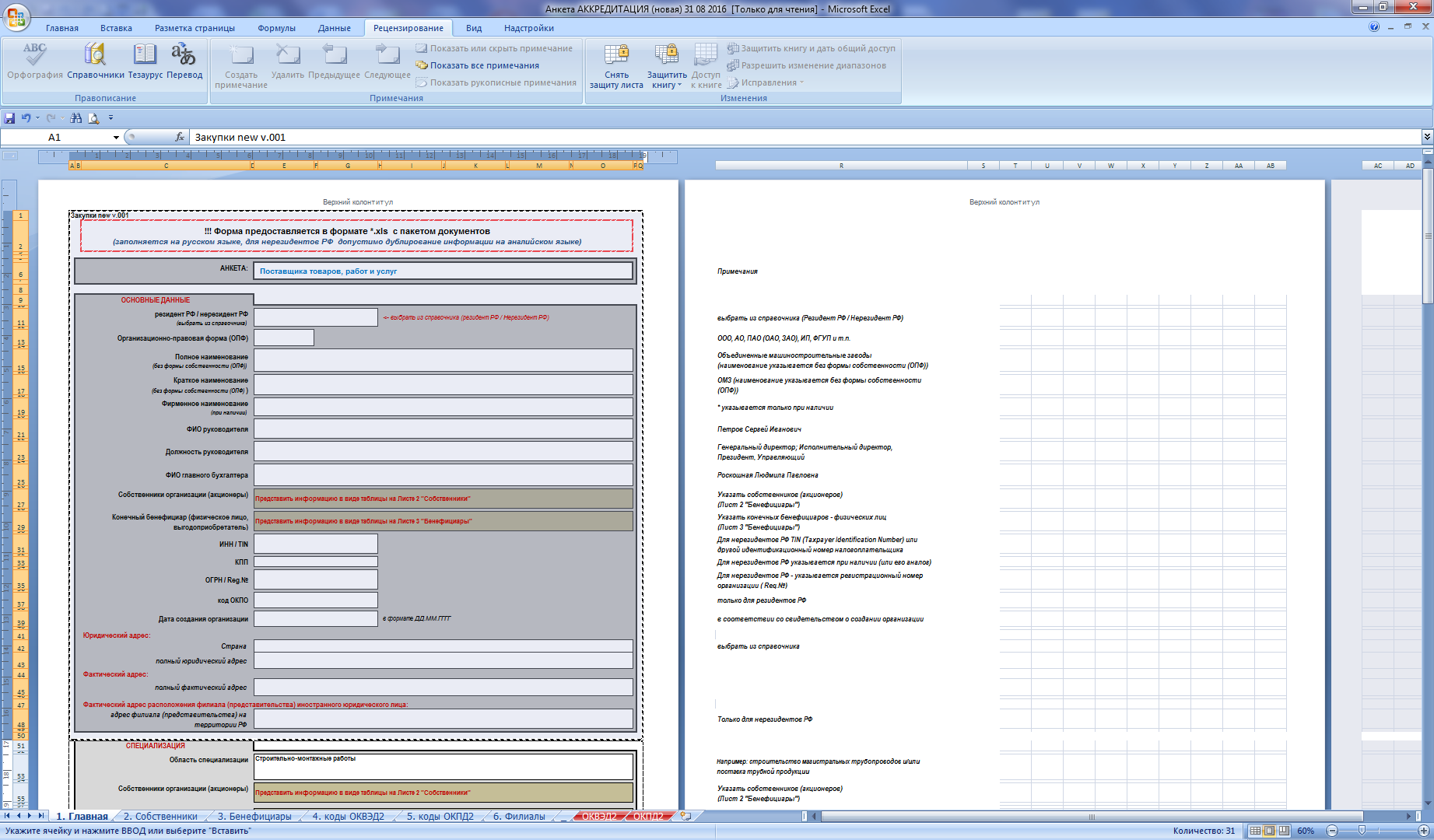 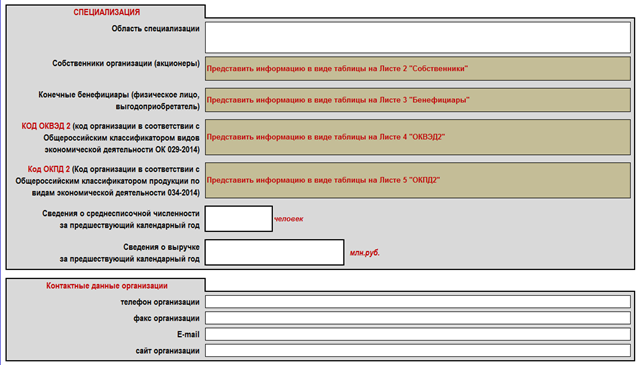 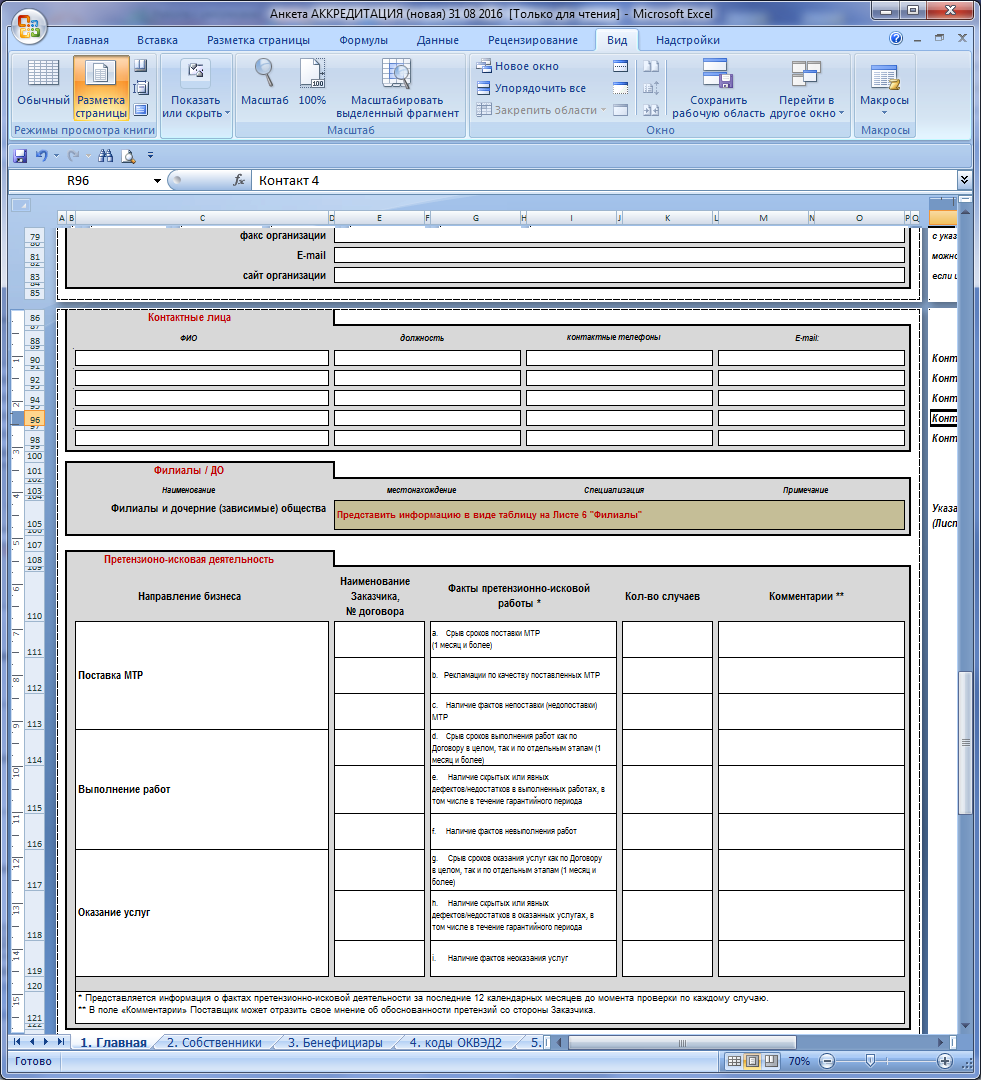 Лист 2. «Собственники»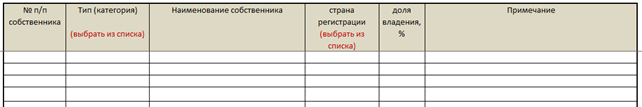 Лист 3. «Бенефициары»Лист 4. «Коды ОКВЭД2»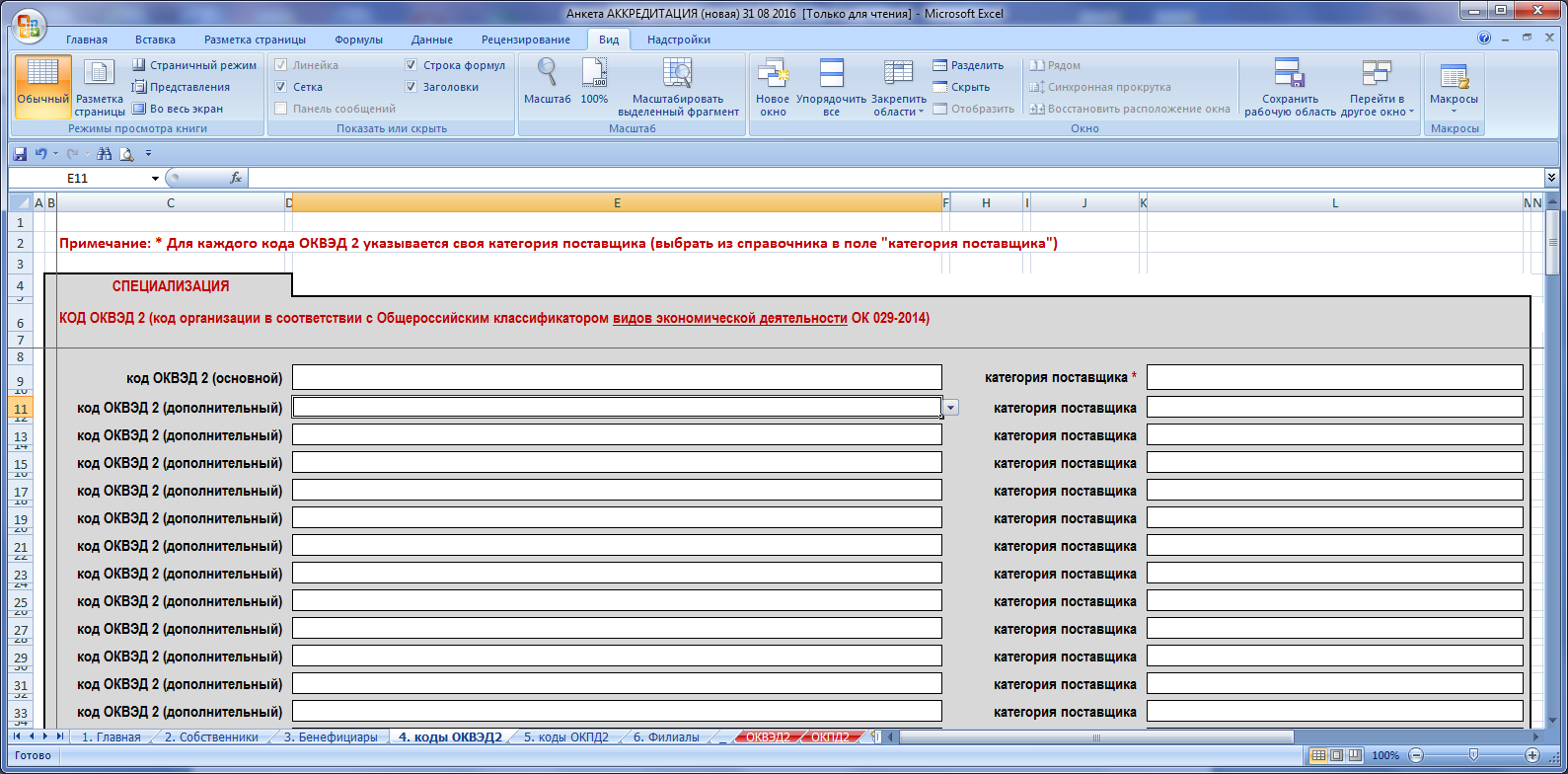 Лист 5. «Коды ОКПД2» 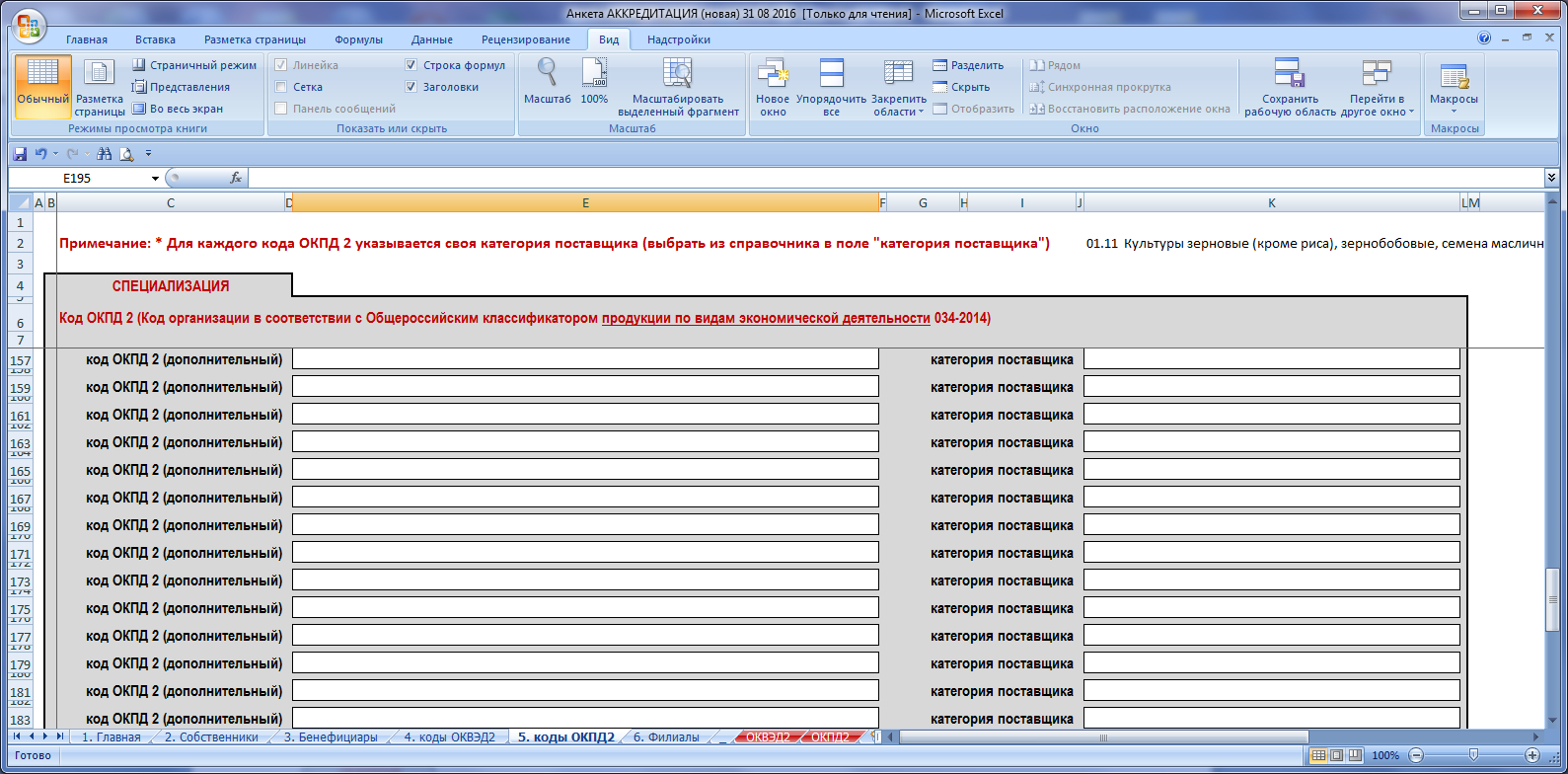 Лист 6. «Филиалы»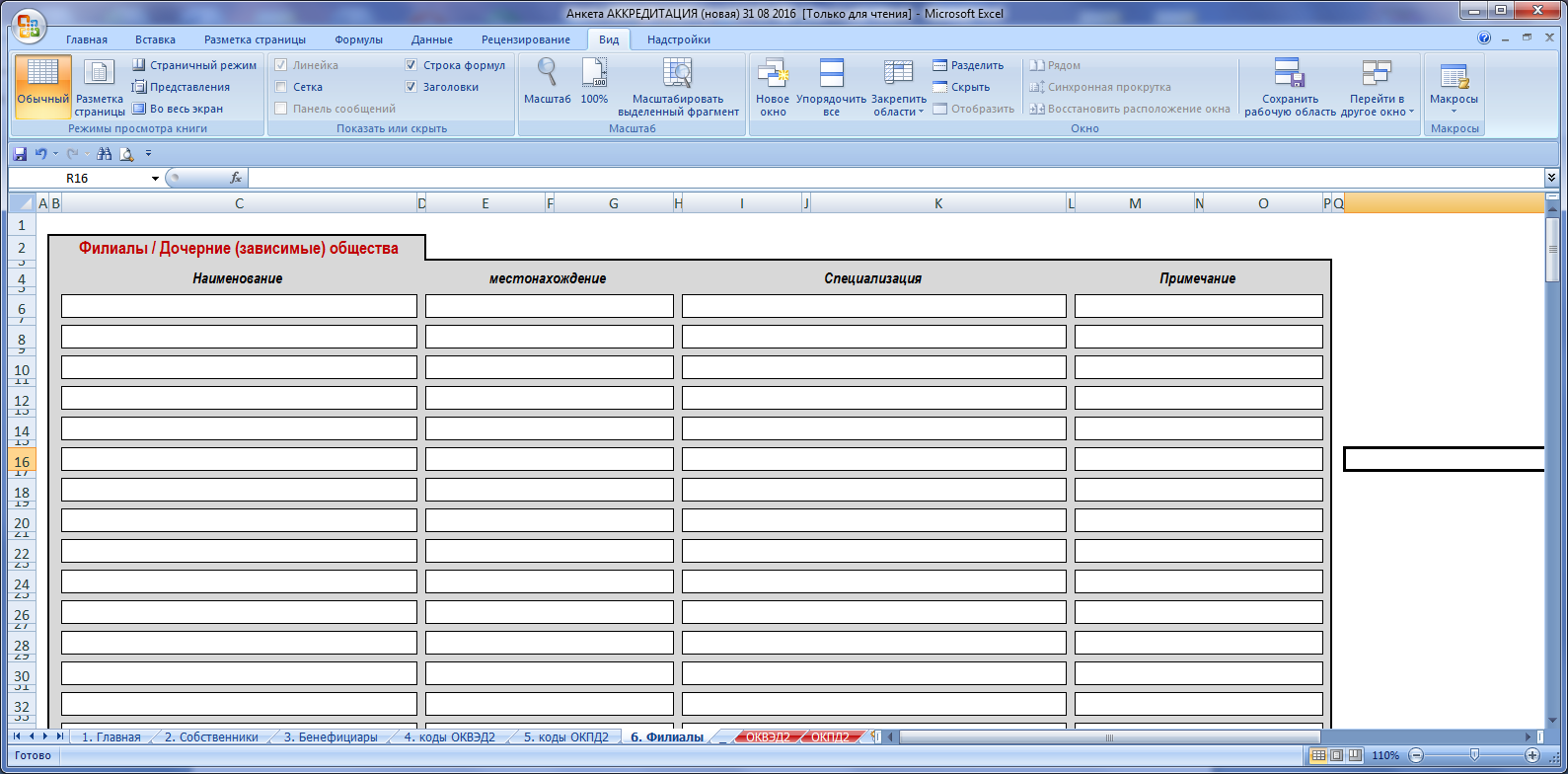 № п/пТребованиеОписание требованияОписание требованияЗаключение12334Поставщик/ Участник закупки:должен быть зарегистрирован в качестве юридического лица или индивидуального предпринимателя в установленном в Российской Федерации порядке (для резидентов Российской Федерации)илидолжен быть зарегистрирован в качестве субъекта гражданского права и иметь все необходимые разрешения для ведения деятельности по месту нахождения, месту выполнения работ (оказания услуг) в соответствии с законодательством государства и законодательством Российской Федерации (для нерезидентов Российской Федерации).Должны быть представлены документы в соответствии с требованиям установленными законодательством соответствующей юрисдикцией (страны).Перечень документов указан в п.3.1 Блока 9 настоящего документа.Должны быть представлены документы в соответствии с требованиям установленными законодательством соответствующей юрисдикцией (страны).Перечень документов указан в п.3.1 Блока 9 настоящего документа.Не соответствует — представлена недостоверная информация.Соответствует — представлена достоверная информация в полном объеме.Неприостановление деятельности Поставщика/ Участника закупки в порядке, установленном Кодексом Российской Федерации об административных правонарушениях.На момент проведения проверки деятельность Поставщика / Участника не должна быть приостановлена в порядке, установленном Кодексом Российской Федерации об административных правонарушениях.Проверка проводится, в том числе, с использованием источников информации, размещенных в открытом доступе в информационно-коммуникационной сети Интернет (в частности на сайте http://kad.arbitr.ru/) и других открытых источниках.На момент проведения проверки деятельность Поставщика / Участника не должна быть приостановлена в порядке, установленном Кодексом Российской Федерации об административных правонарушениях.Проверка проводится, в том числе, с использованием источников информации, размещенных в открытом доступе в информационно-коммуникационной сети Интернет (в частности на сайте http://kad.arbitr.ru/) и других открытых источниках.Не соответствует — деятельность приостановлена в порядке, установленном Кодексом Российской Федерации об административных правонарушениях.Соответствует — деятельность не приостановлена.Представление (раскрытие) полной цепочки собственников, включая конечных бенефициаров.В соответствии с установленной формой Блока 9 настоящего документа.В соответствии с установленной формой Блока 9 настоящего документа.Не соответствует — цепочка собственников не раскрыта полностью/представлены недостоверные сведения.Соответствует — информация по цепочке собственников представлена полностью, полностью раскрыта, представлены достоверные сведения.Поставщик/Участник закупки не включен в Реестр недобросовестных Поставщиков, который ведется в соответствии с:Федеральным законом №223-ФЗ от 18.07.2011 «О закупках товаров, работ, услуг отдельными видами юридических лиц»;Федеральным законом №44-ФЗ от 05.04.2013 «О контрактной системе в сфере закупок товаров, работ, услуг для обеспечения государственных и муниципальных нужд».На момент проведения проверки Поставщик/ Участник закупки не должен быть включен ни в один из следующих реестров:Реестр недобросовестных Поставщиков по Федеральному закону №223-ФЗ от 18.07.2011 «О закупках товаров, работ, услуг отдельными видами юридических лиц»;Реестр недобросовестных Поставщиков по Федеральному закону №44-ФЗ от 05.04.2013 «О контрактной системе в сфере закупок товаров, работ, услуг для обеспечения государственных и муниципальных нужд» Проверка проводится по данным, размещенным на официальном сайте Единой информационной системы в сфере закупок в информационно-телекоммуникационной сети Интернет (http://zakupki.gov.ru) На момент проведения проверки Поставщик/ Участник закупки не должен быть включен ни в один из следующих реестров:Реестр недобросовестных Поставщиков по Федеральному закону №223-ФЗ от 18.07.2011 «О закупках товаров, работ, услуг отдельными видами юридических лиц»;Реестр недобросовестных Поставщиков по Федеральному закону №44-ФЗ от 05.04.2013 «О контрактной системе в сфере закупок товаров, работ, услуг для обеспечения государственных и муниципальных нужд» Проверка проводится по данным, размещенным на официальном сайте Единой информационной системы в сфере закупок в информационно-телекоммуникационной сети Интернет (http://zakupki.gov.ru) Не соответствует — Поставщик/ Участник закупки включен в Реестр. Соответствует — Поставщик/ Участник закупки не включен в Реестр.Непроведение ликвидации Поставщика/Участника закупки – юридического лица, отсутствие вступившего в законную силу судебного решения о признании Поставщика/Участника закупки – юридического лица несостоятельным (банкротом) и об открытии конкурсного производства, Поставщика/Участника закупки – индивидуального предпринимателя несостоятельным (банкротом) и отсутствие решения регистрирующего органа (ФНС РФ) о предстоящем исключении поставщика/Участника закупки из ЕГРЮЛ как недействующего юридического лица.Должно отсутствовать соответствующее решение либо иные документы, подтверждающие названные факты, в том числе по данным сайта в информационно-телекоммуникационной сети Интернет:(http://www.vestnik-gosreg.ru/publ/vgr/)(http://www.vestnik-gosreg.ru/publ/fz83/) (http://kad.arbitr.ru/)Должно отсутствовать решение регистрирующего органа (ФНС РФ) о предстоящем исключении из ЕГРЮЛ как недействующего юридического лица. Проверка проводится , в том числе, с использованием источников информации, размещенных в открытом доступе в информационно-коммуникационной сети Интернет (в частности на сайте http://www.vestnik-gosreg.ru/publ/fz83) и других открытых источниках.Должно отсутствовать соответствующее решение либо иные документы, подтверждающие названные факты, в том числе по данным сайта в информационно-телекоммуникационной сети Интернет:(http://www.vestnik-gosreg.ru/publ/vgr/)(http://www.vestnik-gosreg.ru/publ/fz83/) (http://kad.arbitr.ru/)Должно отсутствовать решение регистрирующего органа (ФНС РФ) о предстоящем исключении из ЕГРЮЛ как недействующего юридического лица. Проверка проводится , в том числе, с использованием источников информации, размещенных в открытом доступе в информационно-коммуникационной сети Интернет (в частности на сайте http://www.vestnik-gosreg.ru/publ/fz83) и других открытых источниках.Не соответствует:юридическое лицо находится в процессе ликвидации / наличие вступившего в законную силу судебного решения о признании Поставщика/Участника закупки – юридического лица несостоятельным (банкротом) и об открытии конкурсного производства, Поставщика/Участника закупки – индивидуального предпринимателя несостоятельным (банкротом).в отношении Поставщика/Участника закупки имеется решение регистрирующего органа (ФНС РФ) о предстоящем исключении из ЕГРЮЛ как недействующего юридического лица;наличие вступившего в законную силу решения суда о прекращении деятельности  Поставщика/Участника закупки (физического лица) в качестве индивидуального предпринимателя в принудительном порядке;наличие вступившего в законную силу приговора суда в отношении Поставщика/Участника закупки (индивидуального предпринимателя), которым ему назначено наказание в виде лишения права заниматься предпринимательской деятельностью на определенный срок.Соответствует:юридическое лицо не находится в процессе ликвидации / отсутствует вступившее в законную силу судебного решения о признании Поставщика/Участника закупки – юридического лица несостоятельным (банкротом) и об открытии конкурсного производства, Поставщика/Участника закупки – индивидуального предпринимателя несостоятельным (банкротом).в отношении Поставщика/Участника закупки отсутствует решение регистрирующего органа (ФНС РФ) о предстоящем исключении из ЕГРЮЛ как недействующего юридического лица;отсутствуют вступившие в законную силу решения суда о прекращении деятельности  Поставщика/Участника закупки (физического лица) в качестве индивидуального предпринимателя в принудительном порядке;отсутствуют вступившие в законную силу приговора суда в отношении Поставщика/Участника закупки (индивидуального предпринимателя), которым ему назначено наказание в виде лишения права заниматься предпринимательской деятельностью на определенный срок.Отсутствие фактов предоставления Поставщиком/ Участником закупки недостоверных документов, подтверждающие его соответствие установленным квалификационным требованиям в рамках закупочных процедур и квалификации по видам продукции.Должны отсутствовать факты предоставления Поставщиком/ Участником закупки недостоверных документов, подтверждающие его соответствие установленным квалификационным требованиям в рамках закупочных процедур и квалификации по видам продукции в АО «ДВЗ «Звезда» и/или  Обществом Группы.Проверка проводится, в том числе, на основании результатов закупки и квалификации по видам продукции, в ходе которых выявлены факты предоставления недостоверных документов, источников информации, размещенных в открытом доступе в информационно-коммуникационной сети Интернет  и других открытых источниках.Должны отсутствовать факты предоставления Поставщиком/ Участником закупки недостоверных документов, подтверждающие его соответствие установленным квалификационным требованиям в рамках закупочных процедур и квалификации по видам продукции в АО «ДВЗ «Звезда» и/или  Обществом Группы.Проверка проводится, в том числе, на основании результатов закупки и квалификации по видам продукции, в ходе которых выявлены факты предоставления недостоверных документов, источников информации, размещенных в открытом доступе в информационно-коммуникационной сети Интернет  и других открытых источниках.Не соответствует: - имеются факты предоставления Поставщиком/Участников закупки недостоверных документов в течение 12 календарных месяцев до даты подачи документов на аккредитацию.Соответствует: - отсутствуют факты предоставления Поставщиком/Участников закупки недостоверных документов в течение 12 календарных месяцев до даты подачи документов на аккредитацию.Отсутствие вступившего в законную силу судебного решения о наказании в виде лишения права заниматься определенной деятельностью, которая связана с поставкой товаров, выполнением работ, оказанием услуг, и об административном наказании в виде дисквалификации (за исключением лица, в отношении которого срок такого наказания истек) в отношении:физического лица – собственника, включая конечных бенефициаров, имеющих право распоряжаться более чем 5 процентами общего количества голосов, приходящихся на голосующие акции либо составляющие уставной или складочный капитал вклады, доли Поставщика / Участника закупки;единоличного исполнительного органа (генеральный директор, директор, президент и т.п.) Поставщика/Участника закупки;индивидуального предпринимателя.Поставщик/Участник закупки – юридическое лицо не должно быть включено ни в один из следующих реестров Федеральной налоговой службы России:«Юридические лица, в состав исполнительных органов которых входят дисквалифицированные лица» (https://service.nalog.ru/disfind.do) «Сведения о лицах, в отношении которых факт невозможности участия (осуществления руководства) в организации установлен (подтвержден) в судебном порядке»  (https://service.nalog.ru/svl.do)Должны отсутствовать соответствующие судебные решения по данным сайта в информационно-телекоммуникационной сети Интернет(http://kad.arbitr.ru/) в отношении:физического лица – собственника, включая конечных бенефициаров, имеющих право распоряжаться более чем 5 процентами общего количества голосов, приходящихся на голосующие акции либо составляющие уставной или складочный капитал вклады, доли Поставщика / Участника закупки;единоличного исполнительного органа (генеральный директор, директор, президент и т.п.) Поставщика/Участника закупки;индивидуального предпринимателя.Проверка проводится, в том числе, с использованием источников информации, размещенных в открытом доступе в информационно-коммуникационной сети Интернет и других открытых источниках.Поставщик/Участник закупки – юридическое лицо не должно быть включено ни в один из следующих реестров Федеральной налоговой службы России:«Юридические лица, в состав исполнительных органов которых входят дисквалифицированные лица» (https://service.nalog.ru/disfind.do) «Сведения о лицах, в отношении которых факт невозможности участия (осуществления руководства) в организации установлен (подтвержден) в судебном порядке»  (https://service.nalog.ru/svl.do)Должны отсутствовать соответствующие судебные решения по данным сайта в информационно-телекоммуникационной сети Интернет(http://kad.arbitr.ru/) в отношении:физического лица – собственника, включая конечных бенефициаров, имеющих право распоряжаться более чем 5 процентами общего количества голосов, приходящихся на голосующие акции либо составляющие уставной или складочный капитал вклады, доли Поставщика / Участника закупки;единоличного исполнительного органа (генеральный директор, директор, президент и т.п.) Поставщика/Участника закупки;индивидуального предпринимателя.Проверка проводится, в том числе, с использованием источников информации, размещенных в открытом доступе в информационно-коммуникационной сети Интернет и других открытых источниках.Не соответствует — имеются соответствующие судебные решения и/или Поставщик/Участник закупки включен в соответствующий реестр ФНС РФ в отношении:физического лица – собственника, включая конечных бенефициаров, имеющих право распоряжаться более чем 5 процентами общего количества голосов, приходящихся на голосующие акции либо составляющие уставной или складочный капитал вклады, доли Поставщика / Участника закупки;единоличного исполнительного органа (генеральный директор, директор, президент и т.п.) Поставщика/Участника закупки;индивидуального предпринимателя.Соответствует — отсутствуют соответствующие судебные решения, а также Поставщик/Участник закупки не включен в соответствующий реестр ФНС РФ в отношении:физического лица – собственника, включая конечных бенефициаров, имеющих право распоряжаться более чем 5 процентами общего количества голосов, приходящихся на голосующие акции либо составляющие уставной или складочный капитал вклады, доли Поставщика / Участника закупки;единоличного исполнительного органа (генеральный директор, директор, президент и т.п.) Поставщика/Участника закупки;индивидуального предпринимателя.Поставщик/ Участник закупки не должен являться организацией, более 50% имущества которой находится под арестом по решению суда и/или постановлению судебного пристава.Должны отсутствовать соответствующие судебные решения и/или постановления судебного пристава.Проверка проводится, в том числе, с использованием источников информации, размещенных в открытом доступе в информационно-коммуникационной сети Интернет и других открытых источниках.Должны отсутствовать соответствующие судебные решения и/или постановления судебного пристава.Проверка проводится, в том числе, с использованием источников информации, размещенных в открытом доступе в информационно-коммуникационной сети Интернет и других открытых источниках.Не соответствует — на более 50 % имущества Поставщика/ Участника закупки наложен арест по решению суда и/или постановлению судебного пристава.Соответствует — на имущество Поставщика/ Участника закупки не наложен арест (либо наложен арест на менее 50% имущества организации). Поставщик/Участник закупки – физическое лицо или руководитель, член коллегиального исполнительного органа, собственник юридического лица –  Поставщика/Участника закупки не должен являться руководителем, членом коллегиального органа собственником организации-должника, имеющей перед АО «ДВЗ «Звезда» и/или  Обществом Группы не погашенную задолженность свыше 3 календарных месяцев до момента проведения проверки (при наличии вступившего в законную силу судебного решения о признании обязанности Поставщика/Участника закупки по уплате такой задолженности) Поставщик/Участник закупки – физическое лицо или руководитель, член коллегиального исполнительного органа, собственник юридического лица –  Поставщика/Участника закупки не должен являться руководителем, членом коллегиального органа собственником организации-должника, имеющей перед АО «ДВЗ «Звезда» и/или  Обществом Группы не погашенную задолженность свыше 3 календарных месяцев до момента проведения проверки (при наличии вступившего в законную силу судебного решения о признании обязанности Поставщика/Участника закупки по уплате такой задолженности) Поставщик/Участник закупки – физическое лицо или руководитель, член коллегиального исполнительного органа, собственник юридического лица –  Поставщика/Участника закупки не должен являться руководителем, членом коллегиального органа собственником организации-должника, имеющей перед АО «ДВЗ «Звезда» и/или  Обществом Группы не погашенную задолженность свыше 3 календарных месяцев до момента проведения проверки (при наличии вступившего в законную силу судебного решения о признании обязанности Поставщика/Участника закупки по уплате такой задолженности) Не соответствует — Поставщик/Участник закупки – физическое лицо или руководитель, член коллегиального исполнительного органа, собственник юридического лица –  Поставщика/Участника закупки является руководителем, членом коллегиального органа собственником организации-должника, имеющей перед АО «ДВЗ «Звезда» и/или  Обществом Группы не погашенную задолженность свыше 3 календарных месяцев до момента проведения проверки (при наличии вступившего в законную силу судебного решения о признании обязанности Поставщика/Участника закупки по уплате такой задолженности) Соответствует — Поставщик/Участник закупки – физическое лицо или руководитель, член коллегиального исполнительного органа, собственник юридического лица –  Поставщика/Участника закупки не является руководителем, членом коллегиального органа собственником организации-должника, имеющей перед АО «ДВЗ «Звезда» и/или  Обществом Группы не погашенную задолженность свыше 3 календарных месяцев до момента проведения проверки (при наличии вступившего в законную силу судебного решения о признании обязанности Поставщика/Участника закупки по уплате такой задолженности).Отсутствие сведений о паспорте руководителя в списке недействительных паспортов МВД РФДолжны отсутствовать сведения о паспорте руководителя юридического лица, индивидуального предпринимателя  в списке недействительных паспортов МВД РФ.(http://services.fms.gov.ru/info-service.htm?sid=2000)Должны отсутствовать сведения о паспорте руководителя юридического лица, индивидуального предпринимателя  в списке недействительных паспортов МВД РФ.(http://services.fms.gov.ru/info-service.htm?sid=2000)Не соответствует — имеются сведения о нахождении паспорта в списке недействительных паспортов МВД РФ.Соответствует — паспорт в списке недействительных паспортов МВД РФ не значится.Отсутствие у Поставщика/Участника закупки на момент проверки не устраненного нарушения обязанности по предоставлению в регистрирующий орган достоверных сведений/документов для внесения сведений в ЕГРЮЛ, выявленного ФНС России, о чем имеется действующая запись в ЕГРЮЛ о недостоверности сведений о юридическом лице.Должны отсутствовать записи о недостоверности сведений или имеется запись в ЕГРЮЛ о внесении изменений, устраняющих выявленный ранее факт недостоверности сведений в ЕГРЮЛ.Поставщик/Участник считается соответствующим установленному требованию в случае, если им в установленном порядке подано заявление об обжаловании решения ФНС России о внесении записи в ЕГРЮЛ о недостоверности сведений  в административном  и/или судебном порядке и решение по такому заявлению на момент проверки  не принято.Должны отсутствовать записи о недостоверности сведений или имеется запись в ЕГРЮЛ о внесении изменений, устраняющих выявленный ранее факт недостоверности сведений в ЕГРЮЛ.Поставщик/Участник считается соответствующим установленному требованию в случае, если им в установленном порядке подано заявление об обжаловании решения ФНС России о внесении записи в ЕГРЮЛ о недостоверности сведений  в административном  и/или судебном порядке и решение по такому заявлению на момент проверки  не принято.Не соответствует — имеется действующая запись в ЕГРЮЛ о недостоверности сведений по результатам проверки ФНС РоссииСоответствует — отсутствует записи о недостоверности сведений или имеется запись в ЕГРЮЛ о внесении изменений, устраняющих выявленный ранее факт недостоверности сведений в ЕГРЮЛПредоставление (раскрытие) и актуальность (достоверность)  сведений о контактной информации (телефонные номера).В Анкете Поставщика/Участника закупки указаны актуальные (достоверные) сведения о контактной информации (телефонные номера).Заказчик вправе провести проверку предоставленных сведений, в том числе, путем обзвона указанных телефонных номеров.В Анкете Поставщика/Участника закупки указаны актуальные (достоверные) сведения о контактной информации (телефонные номера).Заказчик вправе провести проверку предоставленных сведений, в том числе, путем обзвона указанных телефонных номеров.Не соответствует — сведения не предоставлены (не раскрыты) и/или представлены неактуальные (недостоверные) сведения о контактной информации (телефонные номера).Соответствует — представлены актуальные (достоверные) сведения о контактной информации (телефонные номера).Предоставление (раскрытие) и актуальность (достоверность) сведений о фактическом месте нахождения.В Анкете Поставщика/Участника закупки указаны актуальные (достоверные) сведения о фактическом месте нахождения и в составе заявки представлены документы, подтверждающие принадлежность имущества на праве собственности или ином законном праве, по фактическому месту нахождения Поставщика/Участника закупки.Заказчик вправе провести проверку предоставленных сведений, в том числе, выездную проверку сведений и документов по фактическому местонахождению, представленных Поставщиком/ Участником закупки. В Анкете Поставщика/Участника закупки указаны актуальные (достоверные) сведения о фактическом месте нахождения и в составе заявки представлены документы, подтверждающие принадлежность имущества на праве собственности или ином законном праве, по фактическому месту нахождения Поставщика/Участника закупки.Заказчик вправе провести проверку предоставленных сведений, в том числе, выездную проверку сведений и документов по фактическому местонахождению, представленных Поставщиком/ Участником закупки. Не соответствует — сведения не предоставлены (не раскрыты) и/или представлены неактуальные (недостоверные) сведения, подтверждающие фактическое место нахождения Поставщика/ Участника закупки.Соответствует — представлены актуальные (достоверные) сведения, подтверждающие фактическое место нахождения Поставщика/ Участника закупки.Отсутствие в деятельности Поставщика / Участника закупки нарушений требований законодательства Российской Федерации, а также применимого законодательства любой страны, где Компания ведет или планирует вести деятельность в сфере противодействия коррупционной деятельности и мошенничеству:Конвенция Организации Объединенных Наций против коррупции (принята в г. Нью-Йорке 31.10.2003 Резолюцией 58/4 на 51-ом пленарном заседании 58-ой сессии Генеральной Ассамблеи ООН, ратифицирована Федеральным законом от 08.03.2006 № 40-ФЗ);Конвенция об уголовной ответственности за коррупцию (заключена в г. Страсбурге 27.01.1999 ETS №173, ратифицирована Федеральным законом от 25.07.2006 № 125-ФЗ);Уголовный кодекс Российской Федерации; Федеральный закон от 25.12.2008 № 273-ФЗ «О противодействии коррупции»;Федеральный закон от 07.08.2001 № 115-ФЗ «О противодействии легализации (отмыванию) доходов, полученных преступным путем, и финансированию терроризма»;Указ Президента Российской Федерации от 13.04.2010 № 460 «О Национальной стратегии противодействия коррупции и Национальном плане противодействия коррупции на 2010-2011 годы»;Закон Великобритании «О борьбе со взяточничеством» (UK Bribery Act 2010), получивший одобрение Парламента Великобритании и Королевы Елизаветы II 08.04.2010 г. и вступивший в силу 01.07.2011г., требования иных законодательных и нормативных актов в сфере противодействия коррупционной деятельности и мошенничеству.Должны отсутствовать признаки коррупционных действий, определенные законодательством Российской Федерации, а также применимого законодательства любой страны, где Компания ведет или планирует вести деятельность, а также Политики Компании в области противодействия корпоративному мошенничеству и вовлечению в коррупционную деятельность 
№ П3-11.03 П-04 (размещена на сайте в информационно-телекоммуникационной сети Интернет https://www.rosneft.ru/Investors/corpgov/)Поставщик/ Участник закупки не должен быть включен в перечень организаций и физических лиц, в отношении которых имеются сведения о причастности к экстремисткой деятельности или терроризму в соответствии с Федеральным законом от 07.08.2011 № 115-ФЗ «О противодействии легализации (отмыванию) доходов, полученных преступным путем, и финансированию терроризма» (размещен на сайте в информационно-телекоммуникационной сети Интернет http://www.fedsfm.ru/documents/terr-list/), в том числе Поставщик/ Участник закупки не должен иметь трудовых отношений с вышеуказанными лицами. Должны отсутствовать процессуальные решения правоохранительных органов в отношении  Участника закупки (индивидуального предпринимателя) руководителя/собственника Поставщика/Участника закупки (юридического лица) (в том числе судебные решения либо решения органа дознания/ следователя/прокурора о прекращении уголовного преследования на основании ст. 25, 27 ч. 1 п. 3, 28, 28.1 Уголовно-процессуального кодекса Российской Федерации) и судимости за преступления в сфере экономики. Должны отсутствовать судимости у Участника закупки (индивидуального предпринимателя), руководителя, собственника Поставщика / Участника закупки (юридического лица), предусмотренные 174 (Легализация (отмывание) денежных средств или иного имущества, приобретенных другими лицами преступным путем), 174.1 (Легализация (отмывание) денежных средств или иного имущества, приобретенных лицом в результате совершения им преступления), ст.205 (Террористический акт), 205.1 (Содействие террористической деятельности), 205.2 (Публичные призывы к осуществлению террористической деятельности или публичное оправдание терроризма), 205.3 (Прохождение обучения в целях осуществления террористической деятельности), 205.4 (Организация террористического сообщества и участие в нем), 205.5 (Организация деятельности террористической организации и участие в деятельности такой организации), 206 (Захват заложника), 208 (Организация незаконного вооруженного формирования или участие в нем), 209 (Бандитизм), 210 (Организация преступного сообщества (преступной организации) или участие в нем (ней)), 282 (Возбуждение ненависти либо вражды, а равно унижение человеческого достоинства), 282.1 (Организация экстремистского сообщества), 282.2 (Организация деятельности экстремисткой организации), 282.3 (Финансирование экстремисткой деятельности).Должны отсутствовать у Участника закупки (физического лица) руководителя, собственника Поставщика / Участника закупки (юридического лица) судимости, предусмотренные ст. 204 (коммерческий подкуп), ст.289 (незаконное участие в предпринимательской деятельности), ст.290 (получение взятки), ст.291 (дача взятки), 291.1 (посредничество во взяточничестве) УК РФ. Должен отсутствовать факт привлечения юридического лица к административной ответственности по ст.19.28 КоАП РФ (незаконное вознаграждение от имени юридического лица). В течение последних 2-х лет (24 календарных месяца до момента осуществления проверки).Для нерезидентов Российской Федерации также должны отсутствовать решения правоохранительных и контролирующих органов за аналогичные преступления.Должны отсутствовать признаки коррупционных действий, определенные законодательством Российской Федерации, а также применимого законодательства любой страны, где Компания ведет или планирует вести деятельность, а также Политики Компании в области противодействия корпоративному мошенничеству и вовлечению в коррупционную деятельность 
№ П3-11.03 П-04 (размещена на сайте в информационно-телекоммуникационной сети Интернет https://www.rosneft.ru/Investors/corpgov/)Поставщик/ Участник закупки не должен быть включен в перечень организаций и физических лиц, в отношении которых имеются сведения о причастности к экстремисткой деятельности или терроризму в соответствии с Федеральным законом от 07.08.2011 № 115-ФЗ «О противодействии легализации (отмыванию) доходов, полученных преступным путем, и финансированию терроризма» (размещен на сайте в информационно-телекоммуникационной сети Интернет http://www.fedsfm.ru/documents/terr-list/), в том числе Поставщик/ Участник закупки не должен иметь трудовых отношений с вышеуказанными лицами. Должны отсутствовать процессуальные решения правоохранительных органов в отношении  Участника закупки (индивидуального предпринимателя) руководителя/собственника Поставщика/Участника закупки (юридического лица) (в том числе судебные решения либо решения органа дознания/ следователя/прокурора о прекращении уголовного преследования на основании ст. 25, 27 ч. 1 п. 3, 28, 28.1 Уголовно-процессуального кодекса Российской Федерации) и судимости за преступления в сфере экономики. Должны отсутствовать судимости у Участника закупки (индивидуального предпринимателя), руководителя, собственника Поставщика / Участника закупки (юридического лица), предусмотренные 174 (Легализация (отмывание) денежных средств или иного имущества, приобретенных другими лицами преступным путем), 174.1 (Легализация (отмывание) денежных средств или иного имущества, приобретенных лицом в результате совершения им преступления), ст.205 (Террористический акт), 205.1 (Содействие террористической деятельности), 205.2 (Публичные призывы к осуществлению террористической деятельности или публичное оправдание терроризма), 205.3 (Прохождение обучения в целях осуществления террористической деятельности), 205.4 (Организация террористического сообщества и участие в нем), 205.5 (Организация деятельности террористической организации и участие в деятельности такой организации), 206 (Захват заложника), 208 (Организация незаконного вооруженного формирования или участие в нем), 209 (Бандитизм), 210 (Организация преступного сообщества (преступной организации) или участие в нем (ней)), 282 (Возбуждение ненависти либо вражды, а равно унижение человеческого достоинства), 282.1 (Организация экстремистского сообщества), 282.2 (Организация деятельности экстремисткой организации), 282.3 (Финансирование экстремисткой деятельности).Должны отсутствовать у Участника закупки (физического лица) руководителя, собственника Поставщика / Участника закупки (юридического лица) судимости, предусмотренные ст. 204 (коммерческий подкуп), ст.289 (незаконное участие в предпринимательской деятельности), ст.290 (получение взятки), ст.291 (дача взятки), 291.1 (посредничество во взяточничестве) УК РФ. Должен отсутствовать факт привлечения юридического лица к административной ответственности по ст.19.28 КоАП РФ (незаконное вознаграждение от имени юридического лица). В течение последних 2-х лет (24 календарных месяца до момента осуществления проверки).Для нерезидентов Российской Федерации также должны отсутствовать решения правоохранительных и контролирующих органов за аналогичные преступления.Не соответствует:установлены признаки коррупционных действий.Поставщик/ Участник закупки включен в перечень организаций и физических лиц, в отношении которых имеются сведения о причастности к экстремистской деятельности или терроризму;Поставщик/ Участник закупки состоит в трудовых отношениях с физическим лицом (лицами), включенным в список лиц в соответствии с Федеральным законом от 07.08.2011 № 115-ФЗ «О противодействии легализации (отмыванию) доходов, полученных преступным путем, и финансированию терроризма», имеются судебные решения, а также решения правоохранительных и контролирующих органов за указанные в разделе «описание требований» преступления, в течение последний 2-х лет (24 календарных месяца до момента осуществления проверки), либо судимость за преступление не погашена или не снята. Соответствует: отсутствуют признаки коррупционных действий;Поставщик/ Участник закупки не включен в перечень организаций и физических лиц, в отношении которых имеются сведения о причастности к экстремистской деятельности или терроризму;Поставщик/ Участник закупки не состоит в трудовых отношениях с физическим лицом (лицами), включенным в список лиц, в соответствии с Федеральным законом от 07.08.2011 № 115-ФЗ «О противодействии легализации (отмыванию) доходов, полученных преступным путем, и финансированию терроризма»;отсутствуют судебные решения, а также решения правоохранительных и контролирующих органов за указанные в разделе «описание требований» преступления в течение последний 2-х лет (24 календарных месяца до момента осуществления проверки), либо судимость за преступление погашена или снята.Проверка Поставщика/ Участника закупки в рамках проявления должной осмотрительности и осторожности, в том числе, в соответствии с требованиями Министерства финансов Российской Федерации и Федеральной налоговой службы.Не соответствует:Поставщик/Участник закупки (юридическое лицо - резидент Российской Федерации, а также резидент государства – участника Содружества Независимых Государств (СНГ) набрала 5 и более баллов;Поставщик/Участник закупки (юридическое лицо - нерезидент Российской Федерации за исключением нерезидентов Российской Федерации, являющихся резидентами государств – участников СНГ), индивидуальный предприниматель  набрала 4 и более баллов;представлена недостоверная информация.Соответствует:Поставщик/Участник закупки (резидент Российской Федерации, а также резидент государства – участника СНГ) набрал менее 5 баллов;Поставщик/Участник закупки (нерезидент Российской Федерации за исключением нерезидентов Российской Федерации, являющихся резидентами государств – участников СНГ), индивидуальный предприниматель набрал менее 4 баллов.При проведении проверки Поставщика/Участника закупки, существующих менее 2-х лет (на момент осуществления проверки) по требованиям, установленным в п.15.6, п. 15.7, в случае непредставления отчетности Поставщиком или предоставления «нулевой» отчетности, по каждому такому пункту начисляется максимальный балл. Массовый учредитель /руководитель.физическое лицо является учредителем / руководителем 50 и более организаций — «2»физическое лицо является учредителем / руководителем от 10 до 49 организаций — «1»физическое лицо не является учредителем / руководителем 9 и более организаций — «0»Проверка проводится по данным, размещенным на сайте Федеральной налоговой службы России в информационно-телекоммуникационной сети Интернет:«Сведения о физических лицах, являющихся руководителями или учредителями (участниками) нескольких юридических лиц»(https://service.nalog.ru/mru.do) 0 / 1 / 2Совмещение собственником должности руководителя и/или главного бухгалтера, а также совмещение одним лицом должности руководителя и главного бухгалтера.имеется факт совмещения должностей — «1»нет факта совмещения должностей — «0»0 / 1Юридический адрес Поставщика/Участника закупки указан при государственной регистрации в качестве места нахождения несколькими юридическими лицами .в адресе  регистрации 50 и более юридических лиц — «2»в адресе  регистрации от 10 до 49 юридических лиц — «1»обратное — «0»Проверка проводится по данным, размещенным на сайте Федеральной налоговой службы России в информационно-телекоммуникационной сети Интернет(https://service.nalog.ru/addrfind.do).Проверка осуществляется по адресу регистрации Поставщика / Участника с детализацией до номера дома.0 / 1 / 2Непродолжительный срок существования Поставщика/Участника закупки (государственная регистрация  юридического лица или физического лица в качестве индивидуального предпринимателя осуществлена менее, чем за 24 календарных месяца до момента осуществления проверки).срок существования менее 1 года (государственная регистрация  юридического лица или физического лица в качестве индивидуального предпринимателя осуществлена менее, чем за 12 календарных месяцев до момента осуществления проверки) — «2»срок существования от 1-го до 2-х лет (государственная регистрация  юридического лица или физического лица в качестве индивидуального предпринимателя осуществлена более, чем за 12 и менее, чем за 24 календарных месяца до момента осуществления проверки) — «1»;срок существования более 2-х лет (государственная регистрация  юридического лица или физического лица в качестве индивидуального предпринимателя осуществлена ранее, чем за 24 календарных месяца до момента осуществления проверки) — «0» 0 / 1 / 2Незначительная численность (среднесписочная численность работников за предшествующий проверке календарный год менее 10 человек или отсутствует кадровый состав).численность персонала 5 и менее человек или отсутствие кадрового состава — «2»численность персонала от 6 до 10 человек — «1»численность персонала более 10 человек — «0»Проверка проводится по данным о среднесписочной численности работников за предшествующий проверке год, размещенным на сайте Федеральной налоговой службы России в информационно-телекоммуникационной сети Интернет (https://www.nalog.ru/opendata/).0 / 1 / 2Получение Поставщиком/Участником закупки по итогам последнего отчетного календарного года, предшествующего году подачи документов на аккредитацию, финансового результата в виде убытка или равного «0»  в соответствии с применяющимися бухгалтерскими стандартами (РСБУ, МФСО (IAS)).по итогам отчетного периода - убыток и/или финансовый результат равен «0»  — «1»отсутствие убытка по итогам отчетного периода и/или финансовый результат более  «0» — «0»Проверка проводится по данным, опубликованным Федеральной службой государственной статистики (Росстат - http://www.gks.ru/accounting_report). При отсутствии таких данных – на основании финансовой отчетности,  предоставленной Поставщиком/Участником закупки в составе заявки на проверку соответствия минимальным требованиям для прохождения аккредитации . В случае, если Поставщик/Участник закупки является резидентом РФ, предоставляемая отчетность должна быть заверена оригинальной печатью и подписью сотрудника ФНС РФ.0 /1Получение Поставщиком/Участником закупки по итогам года, предшествующего предыдущему году подачи документов на аккредитацию, финансового результата в виде убытка и/или равного «0» в соответствии с применяющимися бухгалтерскими стандартами (РСБУ, МФСО (IAS)).по итогам отчетного периода - убыток и/или финансовый результат равен «0»  — «1»отсутствие убытка по итогам отчетного периода и/или финансовый результат более  «0» — «0»Проверка проводится по данным, опубликованным Федеральной службой государственной статистики (Росстат - http://www.gks.ru/accounting_report). При отсутствии таких данных – на основании финансовой отчетности, предоставленной Поставщиком/Участником закупки в составе заявки на проверку соответствия минимальным требованиям для прохождения аккредитации. В случае, если Поставщик/Участник закупки является резидентом РФ, предоставляемая отчетность должна быть заверена оригинальной печатью и подписью сотрудника ФНС РФ.0 /1Наличие у Поставщика/Участника закупки недоимки по налогам, сборам, задолженности по иным обязательным платежам в бюджеты бюджетной системы Российской Федерации (за исключением сумм, на которые предоставлены отсрочка, рассрочка, инвестиционный налоговый кредит в соответствии с законодательством Российской Федерации о налогах и сборах, которые реструктурированы в соответствии с законодательством Российской Федерации, по которым имеется вступившее в законную силу решение суда о признании обязанности заявителя по уплате этих сумм исполненной или которые признаны безнадежными к взысканию в соответствии с законодательством Российской Федерации о налогах и сборах).имеется неисполненная задолженность перед бюджетом — «1»нет неисполненной задолженности перед бюджетом — «0»Информация о поставщике не должна содержаться в информационной базе «Сведения о юридических лицах, имеющих задолженность по уплате налогов (более 1000 рублей) и/или не представляющих налоговую отчетность более года».(https://service.nalog.ru/zd.do)Отсутствие задолженности согласно Справке об исполнении налогоплательщиком обязанности по уплате налогов, сборов, пеней, штрафов или Справке о состоянии расчетов по налогам, сборам, пеням, штрафам (по формам, установленным законодательством РФ)Отсутствие исполнительных производств по взысканию налогов и сборов, включая пени.Поставщик/Участник закупки считается соответствующим установленному требованию в случае, если им в установленном порядке подано заявление об обжаловании указанных недоимки, задолженности, решение по такому заявлению на момент осуществления проверки не принято и Поставщик/Участник предоставил документы, подтверждающие подачу данного заявления;0 / 1Страна регистрации Поставщика/ Участника закупки входит в список государств и территорий, предоставляющих льготный налоговый режим и не предусматривающих раскрытие и представление информации при проведении финансовых операций.Страна регистрации Поставщика/ Участника закупки входит в список государств и территорий, предоставляющих льготный налоговый режим и не предусматривающих раскрытие и представление информации при проведении финансовых операций (в соответствии с приказом Министерства Финансов Российской Федерации № 108н от 13.11.2007г.) — «1».Страна регистрации Поставщика/ Участника закупки не входит в список государств и территорий, предоставляющих льготный налоговый режим и не предусматривающих раскрытие и представление информации при проведении финансовых операций (в соответствии с приказом Министерства Финансов Российской Федерации № 108н от 13.11. 2007г.) — «0».0 / 1Не превышение валюты баланса за последний отчетный год над размером уставного капитал (признак нулевой отчетности)Валюта баланса не превышает размер уставного капитала – «1».Валюта баланса превышает размер уставного капитала – «0».Проверка проводится по данным, опубликованным Федеральной службой государственной статистики (Росстат - http://www.gks.ru/accounting_report).0 / 1Отсутствие расхождений в предоставленных данных об объеме  выручки за последний отчетный год с данными Федеральной службы государственной статистики (Росстат)Расхождения в предоставленных данных об объеме выручки отличаются от данных Росстат более чем на 1 млн руб. – «1».Расхождения предоставленных данных об объеме выручки не отличаются или менее 1 млн руб. данных Росстат – «0».Проверка проводится по данным, опубликованным Федеральной службой государственной статистики (Росстат - http://www.gks.ru/accounting_report).0 / 1Неоднократное снятие с учета и постановка на учет в налоговых органах налогоплательщика («миграция» между налоговыми органами). Проверке подлежат данные за последние 60 календарных месяцев до момента осуществления проверки.Неоднократное (2 и более раз) снятие с учета и постановка на учет в налоговых органах налогоплательщика в связи с изменением места нахождения («миграция» между налоговыми органами) — «1»Отсутствует информация о неоднократном снятии с учета и постановки на учет в налоговых органах налогоплательщика в связи с изменением места нахождения («миграция» между налоговыми органами) — «0».0 / 1Отсутствие исполнительных производств в отношении Поставщика/Участника закупкиИмеется непогашенная задолженность по исполнительным производствам на момент проверки, за исключением исполнительных производств по взысканию налогов и сборов, включая пени — «1»Отсутствует непогашенная задолженность по исполнительным производствам на момент проверки, за исключением исполнительных производств по взысканию налогов и сборов, включая пени — «0»Проверка проводится, в том числе, с использованием источников информации, размещенных в открытом доступе в информационно-коммуникационной сети Интернет (в частности на сайте Федеральной службы судебных приставов (http://fssprus.ru) и других открытых источниках). 0 / 1Наличие у Поставщика/Участника закупки непогашенной задолженности, совокупная сумма взыскания по которой превышает 50% выручки Поставщика/Участника закупки за последний отчетный период (календарный год), предшествующий году подачи документов на аккредитацию, в том числе, по следующим обязательствам (при наличии вступившего законную силу судебного решения):по уплате налогов, сборов, задолженности по иным обязательным платежам в бюджеты бюджетной системы Российской Федерации;по своевременной и полной выплате работникам заработной платы;по уплате в пользу третьих лиц сумм за аренду помещений (оборудования), пользование электроэнергией (теплом).Имеется непогашенная задолженность,  совокупная сумма взыскания по которой превышает 50% выручки Поставщика/Участника закупки за последний отчетный период (календарный год), предшествующий году подачи документов на аккредитацию — «1».Отсутствует непогашенная задолженность,  совокупная сумма взыскания по которой превышает 50% выручки Поставщика/Участника закупки за последний отчетный период (календарный год), предшествующий году подачи документов на аккредитацию — «0».Проверка проводится, в том числе, с использованием источников информации, размещенных в открытом доступе в информационно-коммуникационной сети Интернет и других открытых источниках.0 / 1Поставщик/ Участник закупки не сдает финансовую отчетность  в органы государственной статистики (форма 1 - баланс, форма 2 - отчет о финансовых результатах).Поставщик/ Участник закупки не сдает финансовую отчетность в органы государственной статистики (сдал менее одного раза за последние 24 календарных месяца до момента осуществления проверки) — «1».Поставщик/ Участник закупки сдает финансовую отчетность в органы государственной статистики (сдал один и более раз за последние 24 календарных месяца до момента осуществления проверки) — «0».Проверка проводится, в том числе, с использованием источников информации, размещенных в открытом доступе в информационно-коммуникационной сети Интернет (сайт Федеральной налоговой службы России http://service.nalog.ru/zd.do)   и других открытых источниках.0 / 1Стоимость чистых активов Поставщика/ Участника закупки по итогам двух отчетных периодов (календарный год) не должна быть ниже величины уставного капитала.Стоимость чистых активов Поставщика/ Участника закупки в течение 2-х лет ниже величины уставного капитала – «1»Стоимость чистых активов Поставщика/ Участника закупки в течение 2-х лет не ниже величины уставного капитала – «0»Проверка проводится по данным, опубликованным Федеральной службой государственной статистики (Росстат - http://www.gks.ru/accounting_report). При отсутствии таких данных – на основании предоставленной Поставщиком/Участником финансовой отчетности, заверенной оригинальной печатью и подписью сотрудника ФНС РФ.0 /1Отсутствие вступившего в законную силу судебного решения в отношении руководителя, члена коллегиального исполнительного органа, собственника Поставщика/Участника закупки – юридического лица о признании гражданина и/или индивидуального предпринимателя  несостоятельным (банкротом).Имеются судебные решения о признании гражданина несостоятельным (банкротом) – «1».Отсутствуют судебные решения о признании гражданина несостоятельным (банкротом) – «0»Поставщик/Участник закупки считается соответствующим установленному требованию в случае, если судебное решение о завершении в отношении гражданина (руководителя, члена коллегиального исполнительного органа, собственника) процедуры реализации имущества принято ранее 60 календарных месяцев до момента проведения проверки 0 / 1Отсутствие фактов неоднократного (два и более раза) привлечения к административной ответственности за нарушения налогового законодательства в течение 24 месяцев, предшествующих проверке.Имеются вступившие в законную силу решения суда о неоднократном (два и более раза) привлечении к административной ответственности за нарушения налогового законодательства в течение последних 24 календарных месяцев до момента осуществления проверки – «1»Отсутствуют факты неоднократные (два и более раза) привлечения к административной ответственности за нарушения налогового законодательства в течение последних 24 календарных месяцев до момента осуществления проверки – «0»Поставщик/Участник закупки считается соответствующим установленному требованию в случае, если им в установленном порядке подано заявление об обжаловании указанных нарушений и решение по такому заявлению на дату проверки не принято (для участников закупки, созданных на территории РФ).Проверка проводится, в том числе, с использованием источников информации, размещенных в открытом доступе в информационно-коммуникационной сети Интернет и других открытых источниках.(http://kad.arbitr.ru/) 0 / 1Уменьшение Поставщиком/Участником уставного капитала Сведения об уменьшении УК – «1».Отсутствуют сведения об уменьшении УК – «0».Проверка проводится по данным за последние 60 календарных месяцев до момента осуществления проверки, размещенным на сайте журнала «Вестник государственной регистрации» в информационно-коммуникационной сети Интернет: (http://www.vestnik-gosreg.ru/publ/vgr/)0 / 1Отсутствие введенной судом в отношении Поставщика/Участника закупки процедуры наблюдения в соответствии с Федеральным законом от 26.10.202 №127-ФЗ «О несостоятельности (банкротстве)»Имеется вступившее в законную силу определение Арбитражного суда о введении наблюдения в отношении Поставщика/Участника – «1».Отсутствует вступившее в законную силу определение Арбитражного суда о введении наблюдения в отношении Поставщика/Участника – «0».Проверка проводится по данным, размещенным на сайте Картотеки арбитражных дел в информационно-коммуникационной сети Интернет: (http://kad.arbitr.ru)0 / 1Отсутствие исковых заявлений поданных в отношении Поставщика/Участника закупки в Арбитражный суд о начале процедуры банкротства за последние 24 календарных месяца до момента проверки (кроме исковых заявлений, по которым Арбитражным судом принято решение о введении наблюдения).Имеются исковые заявления за последние 24 календарных месяца до момента проверки – «1».Отсутствуют исковые заявления за последние 24 календарных месяца до момента проверки – «0».Проверка проводится по данным, размещенным на сайте Картотеки арбитражных дел в информационно-коммуникационной сети Интернет (http://kad.arbitr.ru).0 / 1СТАТУС АККРЕДИТАЦИИАККРЕДИТОВАН(ПОЛОЖИТЕЛЬНОЕ РЕШЕНИЕ ПО АККРЕДИТАЦИИ)АККРЕДИТОВАН(ПОЛОЖИТЕЛЬНОЕ РЕШЕНИЕ ПО АККРЕДИТАЦИИ)АККРЕДИТОВАН(ПОЛОЖИТЕЛЬНОЕ РЕШЕНИЕ ПО АККРЕДИТАЦИИ)НЕ АККРЕДИТОВАН(ОТРИЦАТЕЛЬНОЕ РЕШЕНИЕ ПО АККРЕДИТАЦИИ)СРОК ДЕЙСТВИЯ АККРЕДИТАЦИИ6 МЕСЯЦЕВ12 МЕСЯЦЕВ18 МЕСЯЦЕВНЕ АККРЕДИТОВАН(ОТРИЦАТЕЛЬНОЕ РЕШЕНИЕ ПО АККРЕДИТАЦИИ)Условия применения срока действия аккредитацииПоставщик соответствует всем пунктам Минимальных требований для прохождения аккредитации, но при этом соответствует хотя бы одному из перечисленных признаков:1. На момент проведения проверки срок существования Поставщика составляет менее 1 года;2. По результатам проведения проверки Поставщик набрал 1 и более баллов по следующим подпунктам пункта 15 Минимальных требований для прохождения аккредитации: 15.10, 15.11, 15.17, 15.20.Поставщик соответствует всем пунктам Минимальных требований для прохождения аккредитации, но при этом соответствует хотя бы одному из перечисленных признаков:1. На момент проведения проверки срок существования Поставщика от 1 года до 2 лет;2. По результатам проведения проверки Поставщик набрал 1 и более баллов по следующим подпунктам пункта 15 Минимальных требований для прохождения аккредитации: 15.8, 15.14, 15.15, 15.21Поставщик соответствует всем пунктам Минимальных требований для прохождения аккредитации, при этом соответствует следующим перечисленным признакам:1. На момент проведения проверки срок существования Поставщика более 2-х лет;2. По результатам проведения проверки Поставщик не набрал баллы по следующим  подпунктам пункта 15 Минимальных требований для прохождения аккредитации:  15.8, 15.10, 15.11, 15.14, 15.15, 15.17, 15.20, 15.21.Наличие хотя бы одной оценки «не соответствует» по установленным Минимальных требований для прохождения аккредитации  № п/пДата регистрацииНаименованиеПримечание12…№ п/пСобственники Поставщика/Участника закупки (акционеры)(физическое лицо, юридическое лицо)Страна регистрации % доли владения12…№ п/пКонечные бенефициарыСтрана регистрации 12…ФИО работника/бывшего работникаДолжность в ПАО «НК «Роснефть», Обществе Группы на дату подачи АнкетыДолжность/должности в ПАО «НК «Роснефть», Обществе Группы за последние 5 лет, предшествующие подаче документов на аккредитациюНаименование видов товаров/работ/услуг по направлению деятельностиКод ОКПД2(при наличии)Категория Поставщика/ Участника закупки Направление бизнесаПретензионно-исковая работаПретензионно-исковая работаПретензионно-исковая работаПретензионно-исковая работаНаправление бизнесаНаименование Заказчика,№ ДоговораФакты претензионно-исковой работы *Кол-во случаевКомментарии **Поставка МТРСрыв сроков поставки МТР (1 месяц и более)Рекламации по качеству поставленных МТРНаличие фактов непоставки (недопоставки) МТРВыполнение работСрыв сроков выполнения работ как по Договору в целом, так и по отдельным этапам (1 месяц и более)Наличие скрытых или явных дефектов/недостатков в выполненных работах, в том числе в течение гарантийного периода Наличие фактов невыполнения работ Оказание услугСрыв сроков оказания услуг как по Договору в целом, так и по отдельным этапам (1 месяц и более)Наличие скрытых или явных дефектов/недостатков в оказанных услугах, в том числе в течение гарантийного периодаНаличие фактов неоказания услуг№ п/пфио (полностью)должностьТелефоны с кодом городаадрес эл. почты12…ДолжностьРуководителя Поставщика/Участника закупки  МП_____________(подпись)__________________________(расшифровка подписи)«____»___________ 20__ г.Наименование организации (наименование, место нахождения, ИНН)Собственники (акционеры) организации, с  указанием доли в % (наименование, местонахождение (страна), ИНН)Подтверждающие документы, наименование, реквизиты, паспортные данные (в т.ч. гражданство)I. Организация-ПоставщикI. Организация-ПоставщикI. Организация-ПоставщикII. Юридические лица, являющиеся собственники организации-Поставщика II. Юридические лица, являющиеся собственники организации-Поставщика II. Юридические лица, являющиеся собственники организации-Поставщика III. Юридические лица, являющиеся собственниками собственников организации-Поставщика III. Юридические лица, являющиеся собственниками собственников организации-Поставщика III. Юридические лица, являющиеся собственниками собственников организации-Поставщика IV. Юридические лица, являющиеся собственниками следующих уровней (до конечных) …IV. Юридические лица, являющиеся собственниками следующих уровней (до конечных) …IV. Юридические лица, являющиеся собственниками следующих уровней (до конечных) …